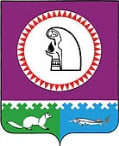 О внесении изменений в постановление администрацииОктябрьского района от 06.12.2022 № 2717В соответствии с решением Думы Октябрьского района от 21.11.2023 № 952                     «О внесении изменений в решение Думы Октябрьского района от 06.12.2022 № 824                            «О бюджете муниципального образования Октябрьский район на 2023 год и на плановый период 2024 и 2025 годов»:Внести в приложение к постановлению администрации Октябрьского района            от 06.12.2022 № 2717 «Об утверждении муниципальной программы «Развитие жилищно-коммунального хозяйства в муниципальном образовании Октябрьский район»» следующие изменения:1.1. Строку «Параметры финансового обеспечения муниципальной программы» паспорта Программы изложить в следующей редакции:«».1.2. Таблицы 1, 2, 4, 5 изложить в новой редакции согласно приложениям №№ 1-3.2. Опубликовать постановление в официальном сетевом издании «Официальный сайт Октябрьского района».3. Контроль за выполнением постановления возложить на первого заместителя главы Октябрьского района по жизнеобеспечению Тимофеева В.Г.Глава Октябрьского района					                                        С.В. ЗаплатинИсполнитель:главный специалист отдела закупок, экономики и финансов Комитета поСАЖ администрации Октябрьского района Храброва Наталья Сергеевна, тел.: 502Согласовано:Исполняющий обязанностизаместителя главы Октябрьского района по внутренней политике	   			                                     А.Ю. НасибулинПервый заместитель главы Октябрьского районапо жизнеобеспечению 							  В.Г. ТимофеевЗаместитель главы Октябрьского района по экономике, финансам, председатель Комитетапо управлению муниципальными финансами				  Н.Г. Куклина Председатель Контрольно-счетной палатыОктябрьского района                                                                                     О.М. БачуринаНачальник Управления экономического развитияадминистрации Октябрьского района					 Е.Н. СтародубцеваПредседатель Комитета по строительству, архитектуреи жизнеобеспечению  администрации Октябрьского района                   З.Р. СамойленкоЮридический отдел администрации Октябрьского районаСтепень публичности – 1  МНПАРазослать:Куклиной Н.Г. 1 экз. (по эл. почте);КСП Октябрьского района – 1 экз. (по эл. почте);УЭР – 1 экз. (по эл. почте)Главам городских и сельских поселений –  11 экз. (по электронной почте)Комитет по САЖ администрации Октябрьского района – 1 экз.;Итого:15экз.  Приложение № 1к постановлению администрации Октябрьского района от «___» _____________ 2023 № ____«Таблица 1Распределение финансовых ресурсов муниципальной программы (по годам)В целях реализации муниципальной программы предполагается привлечение личных средств граждан, инвесторов. Реализация отдельных мероприятий программы, имеющих приоритетное значение для жителей муниципального образования, будет осуществляться с учетом мнения населения и возможностью направления на осуществление этих мероприятий не менее пяти процентов расходов местного бюджета, путем проведения процедуры конкурсного отбора проектных заявок.».Приложение № 2к постановлению администрации Октябрьского района от «___» _____________ 2023 № ____«Таблица 2Перечень структурных элементов (основных мероприятий) муниципальной программы».Приложение № 3к постановлению администрации Октябрьского района от «___» _____________ 2023 № ____«Таблица 4Перечень объектов капитального строительства (заполняется при планировании объектов строительства)».Приложение № 4к постановлению администрации Октябрьского района от «___» _____________ 2023 № ____«Таблица 5Показатели, характеризующие эффективность структурного элемента (основного мероприятия) муниципальной программы».Муниципальное образование Октябрьский районАДМИНИСТРАЦИЯ ОКТЯБРЬСКОГО РАЙОНАПОСТАНОВЛЕНИЕМуниципальное образование Октябрьский районАДМИНИСТРАЦИЯ ОКТЯБРЬСКОГО РАЙОНАПОСТАНОВЛЕНИЕМуниципальное образование Октябрьский районАДМИНИСТРАЦИЯ ОКТЯБРЬСКОГО РАЙОНАПОСТАНОВЛЕНИЕМуниципальное образование Октябрьский районАДМИНИСТРАЦИЯ ОКТЯБРЬСКОГО РАЙОНАПОСТАНОВЛЕНИЕМуниципальное образование Октябрьский районАДМИНИСТРАЦИЯ ОКТЯБРЬСКОГО РАЙОНАПОСТАНОВЛЕНИЕМуниципальное образование Октябрьский районАДМИНИСТРАЦИЯ ОКТЯБРЬСКОГО РАЙОНАПОСТАНОВЛЕНИЕМуниципальное образование Октябрьский районАДМИНИСТРАЦИЯ ОКТЯБРЬСКОГО РАЙОНАПОСТАНОВЛЕНИЕМуниципальное образование Октябрьский районАДМИНИСТРАЦИЯ ОКТЯБРЬСКОГО РАЙОНАПОСТАНОВЛЕНИЕМуниципальное образование Октябрьский районАДМИНИСТРАЦИЯ ОКТЯБРЬСКОГО РАЙОНАПОСТАНОВЛЕНИЕМуниципальное образование Октябрьский районАДМИНИСТРАЦИЯ ОКТЯБРЬСКОГО РАЙОНАПОСТАНОВЛЕНИЕ«»2023г.№пгт. Октябрьскоепгт. Октябрьскоепгт. Октябрьскоепгт. Октябрьскоепгт. Октябрьскоепгт. Октябрьскоепгт. Октябрьскоепгт. Октябрьскоепгт. Октябрьскоепгт. ОктябрьскоеПараметры финансового обеспечения муниципальной программыИсточники финансированияРасходы по годам (тыс. рублей)Расходы по годам (тыс. рублей)Расходы по годам (тыс. рублей)Расходы по годам (тыс. рублей)Расходы по годам (тыс. рублей)Параметры финансового обеспечения муниципальной программыИсточники финансированиявсего2023202420252026 -2030Параметры финансового обеспечения муниципальной программыВсего1 000 834,92697 241,02237 536,7066 057,200,00Параметры финансового обеспечения муниципальной программыФедеральный бюджет59 090,0010 722,0048 368,000,000,00Параметры финансового обеспечения муниципальной программыБюджет автономного округа505 895,30409 292,3073 719,8022 883,200,00Параметры финансового обеспечения муниципальной программыМестный бюджет435 849,62277 226,72115 448,9043 174,000,00Параметры финансового обеспечения муниципальной программыИные источники финансирования0,000,000,000,000,00№ структурного элемента (основного мероприятия)Структурный элемент (основное мероприятие) муниципальной программыОтветственный исполнитель/
соисполнительИсточники финансирования                                 Финансовые затраты на реализацию (тыс. рублей)Финансовые затраты на реализацию (тыс. рублей)Финансовые затраты на реализацию (тыс. рублей)Финансовые затраты на реализацию (тыс. рублей)Финансовые затраты на реализацию (тыс. рублей)№ структурного элемента (основного мероприятия)Структурный элемент (основное мероприятие) муниципальной программыОтветственный исполнитель/
соисполнительИсточники финансирования                                 Всего2023202420252026-2030123459101113Подпрограмма 1. «Создание условий для обеспечения качественными коммунальными услугами»Подпрограмма 1. «Создание условий для обеспечения качественными коммунальными услугами»Подпрограмма 1. «Создание условий для обеспечения качественными коммунальными услугами»Подпрограмма 1. «Создание условий для обеспечения качественными коммунальными услугами»Подпрограмма 1. «Создание условий для обеспечения качественными коммунальными услугами»Подпрограмма 1. «Создание условий для обеспечения качественными коммунальными услугами»1.Основное мероприятие  "Реализация полномочий в сфере жилищно-коммунального комплекса"Комитет по САЖ администрации Октябрьского района Администрации городских и сельских поселений            Всего196 802,6641 592,06130 982,1024 228,500,001.Основное мероприятие  "Реализация полномочий в сфере жилищно-коммунального комплекса"Комитет по САЖ администрации Октябрьского района Администрации городских и сельских поселений            Федеральный бюджет59 090,0010 722,0048 368,000,000,001.Основное мероприятие  "Реализация полномочий в сфере жилищно-коммунального комплекса"Комитет по САЖ администрации Октябрьского района Администрации городских и сельских поселений            Бюджет автономного округа101 175,1015 188,7068 521,9017 464,500,001.Основное мероприятие  "Реализация полномочий в сфере жилищно-коммунального комплекса"Комитет по САЖ администрации Октябрьского района Администрации городских и сельских поселений            Местный бюджет36 537,5615 681,3614 092,206 764,000,001.Основное мероприятие  "Реализация полномочий в сфере жилищно-коммунального комплекса"Комитет по САЖ администрации Октябрьского района Администрации городских и сельских поселений            Иные источники финансирования0,000,000,000,000,001.1.Расходы на реализацию полномочий в сфере жилищно - коммунального комплекса Комитет по САЖ администрации Октябрьского района Администрации городских и сельских поселений            Всего186 796,5435 585,94128 982,1022 228,500,001.1.Расходы на реализацию полномочий в сфере жилищно - коммунального комплекса Комитет по САЖ администрации Октябрьского района Администрации городских и сельских поселений            Федеральный бюджет59 090,0010 722,0048 368,000,000,001.1.Расходы на реализацию полномочий в сфере жилищно - коммунального комплекса Комитет по САЖ администрации Октябрьского района Администрации городских и сельских поселений            Бюджет автономного округа101 175,1015 188,7068 521,9017 464,500,001.1.Расходы на реализацию полномочий в сфере жилищно - коммунального комплекса Комитет по САЖ администрации Октябрьского района Администрации городских и сельских поселений            Местный бюджет26 531,449 675,2412 092,204 764,000,001.1.Расходы на реализацию полномочий в сфере жилищно - коммунального комплекса Комитет по САЖ администрации Октябрьского района Администрации городских и сельских поселений            Иные источники финансирования0,000,000,000,000,001.1.1.Комитет по САЖ администрации Октябрьского районаВсего4 827,944 827,940,000,000,001.1.1.Комитет по САЖ администрации Октябрьского районаФедеральный бюджет0,000,000,000,000,001.1.1.Комитет по САЖ администрации Октябрьского районаБюджет автономного округа0,000,000,000,000,001.1.1.Комитет по САЖ администрации Октябрьского районаМестный бюджет4 827,944 827,940,000,000,001.1.1.Комитет по САЖ администрации Октябрьского районаИные источники финансирования0,000,000,000,000,00Администрация сельского поселения ПерегребноеВсего339,96339,960,000,000,001.1.2.Администрация сельского поселения ПерегребноеФедеральный бюджет0,000,000,000,000,00Администрация сельского поселения ПерегребноеБюджет автономного округа0,000,000,000,000,00Администрация сельского поселения ПерегребноеМестный бюджет339,96339,960,000,000,00Администрация сельского поселения ПерегребноеИные источники финансирования0,000,000,000,000,001.1.3.Капитальный ремонт инженерных сетей холодного водоснабжения по ул. Энтузиастов-Песчаная-Карьерная, г.п. ПриобьеКомитет по САЖ администрации Октябрьского районаВсего19 289,2319 289,230,000,000,001.1.3.Капитальный ремонт инженерных сетей холодного водоснабжения по ул. Энтузиастов-Песчаная-Карьерная, г.п. ПриобьеКомитет по САЖ администрации Октябрьского районаФедеральный бюджет6 576,976 576,970,000,000,001.1.3.Капитальный ремонт инженерных сетей холодного водоснабжения по ул. Энтузиастов-Песчаная-Карьерная, г.п. ПриобьеКомитет по САЖ администрации Октябрьского районаБюджет автономного округа9 317,079 317,070,000,000,001.1.3.Капитальный ремонт инженерных сетей холодного водоснабжения по ул. Энтузиастов-Песчаная-Карьерная, г.п. ПриобьеКомитет по САЖ администрации Октябрьского районаМестный бюджет3 395,193 395,190,000,000,001.1.3.Капитальный ремонт инженерных сетей холодного водоснабжения по ул. Энтузиастов-Песчаная-Карьерная, г.п. ПриобьеКомитет по САЖ администрации Октябрьского районаИные источники финансирования0,000,000,000,000,001.1.4.Капитальный ремонт сетей тепло-водоснабжения по ул. Калинина, ул. Ленина, пгт. ОктябрьскоеКомитет по САЖ администрации Октябрьского районаВсего11 053,2211 053,220,000,000,001.1.4.Капитальный ремонт сетей тепло-водоснабжения по ул. Калинина, ул. Ленина, пгт. ОктябрьскоеКомитет по САЖ администрации Октябрьского районаФедеральный бюджет4 145,034 145,030,000,000,001.1.4.Капитальный ремонт сетей тепло-водоснабжения по ул. Калинина, ул. Ленина, пгт. ОктябрьскоеКомитет по САЖ администрации Октябрьского районаБюджет автономного округа5 871,635 871,630,000,000,001.1.4.Капитальный ремонт сетей тепло-водоснабжения по ул. Калинина, ул. Ленина, пгт. ОктябрьскоеКомитет по САЖ администрации Октябрьского районаМестный бюджет1 036,561 036,560,000,000,001.1.4.Капитальный ремонт сетей тепло-водоснабжения по ул. Калинина, ул. Ленина, пгт. ОктябрьскоеКомитет по САЖ администрации Октябрьского районаИные источники финансирования0,000,000,000,000,001.1.5.Капитальный ремонт сетей теплоснабжения, водоснабжения в с. КаменноеКомитет по САЖ администрации Октябрьского районаВсего134 354,400,00116 889,9017 464,500,001.1.5.Капитальный ремонт сетей теплоснабжения, водоснабжения в с. КаменноеКомитет по САЖ администрации Октябрьского районаФедеральный бюджет48 368,000,0048 368,000,000,001.1.5.Капитальный ремонт сетей теплоснабжения, водоснабжения в с. КаменноеКомитет по САЖ администрации Октябрьского районаБюджет автономного округа85 986,400,0068 521,9017 464,500,001.1.5.Капитальный ремонт сетей теплоснабжения, водоснабжения в с. КаменноеКомитет по САЖ администрации Октябрьского районаМестный бюджет0,000,000,000,000,001.1.5.Капитальный ремонт сетей теплоснабжения, водоснабжения в с. КаменноеКомитет по САЖ администрации Октябрьского районаИные источники финансирования0,000,000,000,000,001.1.6.Капитальный ремонт сетей холодного водоснабжения пгт. Приобье Комитет по САЖ администрации Октябрьского района Всего16 931,7975,5912 092,204 764,000,001.1.6.Капитальный ремонт сетей холодного водоснабжения пгт. Приобье Комитет по САЖ администрации Октябрьского района Федеральный бюджет0,000,000,000,000,001.1.6.Капитальный ремонт сетей холодного водоснабжения пгт. Приобье Комитет по САЖ администрации Октябрьского района Бюджет автономного округа0,000,000,000,000,001.1.6.Капитальный ремонт сетей холодного водоснабжения пгт. Приобье Комитет по САЖ администрации Октябрьского района Местный бюджет16 931,7975,5912 092,204 764,000,001.1.6.Капитальный ремонт сетей холодного водоснабжения пгт. Приобье Комитет по САЖ администрации Октябрьского района Иные источники финансирования0,000,000,000,000,001.2.Формирование резервов материальных ресурсов (запасов) для предупреждения, ликвидации чрезвычайных ситуаций, в том числе иные межбюджетные трансфертыКомитет по САЖ администрации Октябрьского района Администрации городских и сельских поселений  Всего10 006,126 006,122 000,002 000,000,001.2.Формирование резервов материальных ресурсов (запасов) для предупреждения, ликвидации чрезвычайных ситуаций, в том числе иные межбюджетные трансфертыКомитет по САЖ администрации Октябрьского района Администрации городских и сельских поселений  Федеральный бюджет0,000,000,000,000,001.2.Формирование резервов материальных ресурсов (запасов) для предупреждения, ликвидации чрезвычайных ситуаций, в том числе иные межбюджетные трансфертыКомитет по САЖ администрации Октябрьского района Администрации городских и сельских поселений  Бюджет автономного округа0,000,000,000,000,001.2.Формирование резервов материальных ресурсов (запасов) для предупреждения, ликвидации чрезвычайных ситуаций, в том числе иные межбюджетные трансфертыКомитет по САЖ администрации Октябрьского района Администрации городских и сельских поселений  Местный бюджет10 006,126 006,122 000,002 000,000,001.2.Формирование резервов материальных ресурсов (запасов) для предупреждения, ликвидации чрезвычайных ситуаций, в том числе иные межбюджетные трансфертыКомитет по САЖ администрации Октябрьского района Администрации городских и сельских поселений  Иные источники финансирования0,000,000,000,000,001.2.1.Комитет по САЖ администрации Октябрьского района Всего8 039,925 350,721 344,601 344,600,001.2.1.Комитет по САЖ администрации Октябрьского района Федеральный бюджет0,000,000,000,000,001.2.1.Комитет по САЖ администрации Октябрьского района Бюджет автономного округа0,000,000,000,000,001.2.1.Комитет по САЖ администрации Октябрьского района Местный бюджет8 039,925 350,721 344,601 344,600,001.2.1.Комитет по САЖ администрации Октябрьского района Иные источники финансирования0,000,000,000,000,001.2.2.Администрация городского поселения Талинка Всего1 003,20334,40334,40334,400,001.2.2.Администрация городского поселения Талинка Федеральный бюджет0,000,000,000,000,001.2.2.Администрация городского поселения Талинка Бюджет автономного округа0,000,000,000,000,001.2.2.Администрация городского поселения Талинка Местный бюджет1 003,20334,40334,40334,400,001.2.2.Администрация городского поселения Талинка Иные источники финансирования0,000,000,000,000,001.2.3.Администрация сельского поселения Шеркалы Всего300,00100,00100,00100,000,001.2.3.Администрация сельского поселения Шеркалы Федеральный бюджет0,000,000,000,000,001.2.3.Администрация сельского поселения Шеркалы Бюджет автономного округа0,000,000,000,000,001.2.3.Администрация сельского поселения Шеркалы Местный бюджет300,00100,00100,00100,000,001.2.3.Администрация сельского поселения Шеркалы Иные источники финансирования0,000,000,000,000,001.2.4.Администрация сельского поселения ПерегребноеВсего663,00221,00221,00221,000,001.2.4.Администрация сельского поселения ПерегребноеФедеральный бюджет0,000,000,000,000,001.2.4.Администрация сельского поселения ПерегребноеБюджет автономного округа0,000,000,000,000,001.2.4.Администрация сельского поселения ПерегребноеМестный бюджет663,00221,00221,00221,000,001.2.4.Администрация сельского поселения ПерегребноеИные источники финансирования0,000,000,000,000,002.Основное мероприятие  "Реконструкция, расширение, модернизация, строительство коммунальных объектов"Комитет по САЖ администрации Октябрьского района Администрации городских и сельских поселений            Всего170 807,37105 266,6765 540,700,000,002.Основное мероприятие  "Реконструкция, расширение, модернизация, строительство коммунальных объектов"Комитет по САЖ администрации Октябрьского района Администрации городских и сельских поселений            Федеральный бюджет0,000,000,000,000,002.Основное мероприятие  "Реконструкция, расширение, модернизация, строительство коммунальных объектов"Комитет по САЖ администрации Октябрьского района Администрации городских и сельских поселений            Бюджет автономного округа0,000,000,000,000,002.Основное мероприятие  "Реконструкция, расширение, модернизация, строительство коммунальных объектов"Комитет по САЖ администрации Октябрьского района Администрации городских и сельских поселений            Местный бюджет170 807,37105 266,6765 540,700,000,002.Основное мероприятие  "Реконструкция, расширение, модернизация, строительство коммунальных объектов"Комитет по САЖ администрации Октябрьского района Администрации городских и сельских поселений            Иные источники финансирования0,000,000,000,000,002.1.Строительство модульной котельной № 2 по ул. Пушкина, 12, пгт. Талинка Комитет по САЖ администрации Октябрьского района Всего107 540,7042 000,0065 540,700,000,002.1.Строительство модульной котельной № 2 по ул. Пушкина, 12, пгт. Талинка Комитет по САЖ администрации Октябрьского района Федеральный бюджет0,000,000,000,000,002.1.Строительство модульной котельной № 2 по ул. Пушкина, 12, пгт. Талинка Комитет по САЖ администрации Октябрьского района Бюджет автономного округа0,000,000,000,000,002.1.Строительство модульной котельной № 2 по ул. Пушкина, 12, пгт. Талинка Комитет по САЖ администрации Октябрьского района Местный бюджет107 540,7042 000,0065 540,700,000,002.1.Строительство модульной котельной № 2 по ул. Пушкина, 12, пгт. Талинка Комитет по САЖ администрации Октябрьского района Иные источники финансирования0,000,000,000,000,002.2.Котельная № 2 "ЦОК" в пгт.ПриобьеКомитет по САЖ администрации Октябрьского района Всего860,94860,940,000,000,002.2.Котельная № 2 "ЦОК" в пгт.ПриобьеКомитет по САЖ администрации Октябрьского района Федеральный бюджет0,000,000,000,000,002.2.Котельная № 2 "ЦОК" в пгт.ПриобьеКомитет по САЖ администрации Октябрьского района Бюджет автономного округа0,000,000,000,000,002.2.Котельная № 2 "ЦОК" в пгт.ПриобьеКомитет по САЖ администрации Октябрьского района Местный бюджет860,94860,940,000,000,002.2.Котельная № 2 "ЦОК" в пгт.ПриобьеКомитет по САЖ администрации Октябрьского района Иные источники финансирования0,000,000,000,000,002.3.Ремонт теплотрассы в здании МБУ "Большеатлымская СОШ"Комитет по САЖ администрации Октябрьского района Всего6,006,000,000,000,002.3.Ремонт теплотрассы в здании МБУ "Большеатлымская СОШ"Комитет по САЖ администрации Октябрьского района Федеральный бюджет0,000,000,000,000,002.3.Ремонт теплотрассы в здании МБУ "Большеатлымская СОШ"Комитет по САЖ администрации Октябрьского района Бюджет автономного округа0,000,000,000,000,002.3.Ремонт теплотрассы в здании МБУ "Большеатлымская СОШ"Комитет по САЖ администрации Октябрьского района Местный бюджет6,006,000,000,000,002.3.Ремонт теплотрассы в здании МБУ "Большеатлымская СОШ"Комитет по САЖ администрации Октябрьского района Иные источники финансирования0,000,000,000,000,002.4.Техническое перевооружение котельной № 12 ул. Медицинская 3К пгт. Октябрьское с учетом разработки ПСДКомитет по САЖ администрации Октябрьского района Всего1 197,201 197,200,000,000,002.4.Техническое перевооружение котельной № 12 ул. Медицинская 3К пгт. Октябрьское с учетом разработки ПСДКомитет по САЖ администрации Октябрьского района Федеральный бюджет0,000,000,000,000,002.4.Техническое перевооружение котельной № 12 ул. Медицинская 3К пгт. Октябрьское с учетом разработки ПСДКомитет по САЖ администрации Октябрьского района Бюджет автономного округа0,000,000,000,000,002.4.Техническое перевооружение котельной № 12 ул. Медицинская 3К пгт. Октябрьское с учетом разработки ПСДКомитет по САЖ администрации Октябрьского района Местный бюджет1 197,201 197,200,000,000,002.4.Техническое перевооружение котельной № 12 ул. Медицинская 3К пгт. Октябрьское с учетом разработки ПСДКомитет по САЖ администрации Октябрьского района Иные источники финансирования0,000,000,000,000,002.5.Разработка ПСД и строительство котельной в пгт.Талинка ул. Молодежная, 5Комитет по САЖ администрации Октябрьского района Всего58 130,8558 130,850,000,000,002.5.Разработка ПСД и строительство котельной в пгт.Талинка ул. Молодежная, 5Комитет по САЖ администрации Октябрьского района Федеральный бюджет0,000,000,000,000,002.5.Разработка ПСД и строительство котельной в пгт.Талинка ул. Молодежная, 5Комитет по САЖ администрации Октябрьского района Бюджет автономного округа0,000,000,000,000,002.5.Разработка ПСД и строительство котельной в пгт.Талинка ул. Молодежная, 5Комитет по САЖ администрации Октябрьского района Местный бюджет58 130,8558 130,850,000,000,002.5.Разработка ПСД и строительство котельной в пгт.Талинка ул. Молодежная, 5Комитет по САЖ администрации Октябрьского района Иные источники финансирования0,000,000,000,000,002.6.Выполнение работ по устройству ограждения ВОС в п.КормужиханкаКомитет по САЖ администрации Октябрьского района Всего531,22531,220,000,000,002.6.Выполнение работ по устройству ограждения ВОС в п.КормужиханкаКомитет по САЖ администрации Октябрьского района Федеральный бюджет0,000,000,000,000,002.6.Выполнение работ по устройству ограждения ВОС в п.КормужиханкаКомитет по САЖ администрации Октябрьского района Бюджет автономного округа0,000,000,000,000,002.6.Выполнение работ по устройству ограждения ВОС в п.КормужиханкаКомитет по САЖ администрации Октябрьского района Местный бюджет531,22531,220,000,000,002.6.Выполнение работ по устройству ограждения ВОС в п.КормужиханкаКомитет по САЖ администрации Октябрьского района Иные источники финансирования0,000,000,000,000,002.7.Реконструкция водозаборных и водоочистных сооружений г.п. Приобье Октябрьский районКомитет по САЖ администрации Октябрьского района Всего1 950,461 950,460,000,000,002.7.Реконструкция водозаборных и водоочистных сооружений г.п. Приобье Октябрьский районКомитет по САЖ администрации Октябрьского района Федеральный бюджет0,000,000,000,000,002.7.Реконструкция водозаборных и водоочистных сооружений г.п. Приобье Октябрьский районКомитет по САЖ администрации Октябрьского района Бюджет автономного округа0,000,000,000,000,002.7.Реконструкция водозаборных и водоочистных сооружений г.п. Приобье Октябрьский районКомитет по САЖ администрации Октябрьского района Местный бюджет1 950,461 950,460,000,000,002.7.Реконструкция водозаборных и водоочистных сооружений г.п. Приобье Октябрьский районКомитет по САЖ администрации Октябрьского района Иные источники финансирования0,000,000,000,000,002.8.Разработка проектно-сметной документации по объекту "Строительство инженерных сетей тепло-водоснабжения в пгт. Андра, мкр. Центральный, д.37"Комитет по САЖ администрации Октябрьского района Всего590,00590,000,000,000,002.8.Разработка проектно-сметной документации по объекту "Строительство инженерных сетей тепло-водоснабжения в пгт. Андра, мкр. Центральный, д.37"Комитет по САЖ администрации Октябрьского района Федеральный бюджет0,000,000,000,000,002.8.Разработка проектно-сметной документации по объекту "Строительство инженерных сетей тепло-водоснабжения в пгт. Андра, мкр. Центральный, д.37"Комитет по САЖ администрации Октябрьского района Бюджет автономного округа0,000,000,000,000,002.8.Разработка проектно-сметной документации по объекту "Строительство инженерных сетей тепло-водоснабжения в пгт. Андра, мкр. Центральный, д.37"Комитет по САЖ администрации Октябрьского района Местный бюджет590,00590,000,000,000,002.8.Разработка проектно-сметной документации по объекту "Строительство инженерных сетей тепло-водоснабжения в пгт. Андра, мкр. Центральный, д.37"Комитет по САЖ администрации Октябрьского района Иные источники финансирования0,000,000,000,000,003.Региональный проект "Чистая вода"Комитет по САЖ администрации Октябрьского района Всего409 597,60409 597,600,000,000,003.Региональный проект "Чистая вода"Комитет по САЖ администрации Октябрьского района Федеральный бюджет0,000,000,000,000,003.Региональный проект "Чистая вода"Комитет по САЖ администрации Октябрьского района Бюджет автономного округа389 117,70389 117,700,000,000,003.Региональный проект "Чистая вода"Комитет по САЖ администрации Октябрьского района Местный бюджет20 479,9020 479,900,000,000,003.Региональный проект "Чистая вода"Комитет по САЖ администрации Октябрьского района Иные источники финансирования0,000,000,000,000,003.1.Реконструкция водозаборных и водоочистных сооружений г.п. Приобье Октябрьский районКомитет по САЖ администрации Октябрьского района Всего409 597,60409 597,600,000,000,003.1.Реконструкция водозаборных и водоочистных сооружений г.п. Приобье Октябрьский районКомитет по САЖ администрации Октябрьского района Федеральный бюджет0,000,000,000,000,003.1.Реконструкция водозаборных и водоочистных сооружений г.п. Приобье Октябрьский районКомитет по САЖ администрации Октябрьского района Бюджет автономного округа389 117,70389 117,700,000,000,003.1.Реконструкция водозаборных и водоочистных сооружений г.п. Приобье Октябрьский районКомитет по САЖ администрации Октябрьского района Местный бюджет20 479,9020 479,900,000,000,003.1.Реконструкция водозаборных и водоочистных сооружений г.п. Приобье Октябрьский районКомитет по САЖ администрации Октябрьского района Иные источники финансирования0,000,000,000,000,00                         Итого по подпрограмме 1                         Итого по подпрограмме 1Всего777 207,63556 456,33196 522,8024 228,500,00                         Итого по подпрограмме 1                         Итого по подпрограмме 1Федеральный бюджет59 090,0010 722,0048 368,000,000,00                         Итого по подпрограмме 1                         Итого по подпрограмме 1Бюджет автономного округа490 292,80404 306,4068 521,9017 464,500,00                         Итого по подпрограмме 1                         Итого по подпрограмме 1Местный бюджет227 824,83141 427,9379 632,906 764,000,00                         Итого по подпрограмме 1                         Итого по подпрограмме 1Иные источники финансирования0,000,000,000,000,00Подпрограмма 2. «Обеспечение равных прав потребителей на получение энергетических ресурсов»Подпрограмма 2. «Обеспечение равных прав потребителей на получение энергетических ресурсов»Подпрограмма 2. «Обеспечение равных прав потребителей на получение энергетических ресурсов»Подпрограмма 2. «Обеспечение равных прав потребителей на получение энергетических ресурсов»Подпрограмма 2. «Обеспечение равных прав потребителей на получение энергетических ресурсов»Подпрограмма 2. «Обеспечение равных прав потребителей на получение энергетических ресурсов»2Основное мероприятие «Реализация мероприятий обеспечения равных прав потребителей на получение энергетических ресурсов»Комитет по САЖ администрации Октябрьского района. Администрация Октябрьского районаВсего159 227,41106 336,8126 037,9026 852,700,002Основное мероприятие «Реализация мероприятий обеспечения равных прав потребителей на получение энергетических ресурсов»Комитет по САЖ администрации Октябрьского района. Администрация Октябрьского районаФедеральный бюджет0,000,000,000,000,002Основное мероприятие «Реализация мероприятий обеспечения равных прав потребителей на получение энергетических ресурсов»Комитет по САЖ администрации Октябрьского района. Администрация Октябрьского районаБюджет автономного округа15 602,504 985,905 197,905 418,700,002Основное мероприятие «Реализация мероприятий обеспечения равных прав потребителей на получение энергетических ресурсов»Комитет по САЖ администрации Октябрьского района. Администрация Октябрьского районаМестный бюджет143 624,91101 350,9120 840,0021 434,000,002Основное мероприятие «Реализация мероприятий обеспечения равных прав потребителей на получение энергетических ресурсов»Комитет по САЖ администрации Октябрьского района. Администрация Октябрьского районаИные источники финансирования0,000,000,000,000,002.1.Расходы на возмещение недополученных доходов организациям, осуществляющим реализацию населению сжиженного газа по социально-ориентированным розничным ценам (в том числе администрирование)Комитет по САЖ администрации Октябрьского района. Администрация Октябрьского районаВсего15 594,704 983,305 195,305 416,100,002.1.Расходы на возмещение недополученных доходов организациям, осуществляющим реализацию населению сжиженного газа по социально-ориентированным розничным ценам (в том числе администрирование)Комитет по САЖ администрации Октябрьского района. Администрация Октябрьского районаФедеральный бюджет0,000,000,000,000,002.1.Расходы на возмещение недополученных доходов организациям, осуществляющим реализацию населению сжиженного газа по социально-ориентированным розничным ценам (в том числе администрирование)Комитет по САЖ администрации Октябрьского района. Администрация Октябрьского районаБюджет автономного округа15 594,704 983,305 195,305 416,100,002.1.Расходы на возмещение недополученных доходов организациям, осуществляющим реализацию населению сжиженного газа по социально-ориентированным розничным ценам (в том числе администрирование)Комитет по САЖ администрации Октябрьского района. Администрация Октябрьского районаМестный бюджет0,000,000,000,000,002.1.Расходы на возмещение недополученных доходов организациям, осуществляющим реализацию населению сжиженного газа по социально-ориентированным розничным ценам (в том числе администрирование)Комитет по САЖ администрации Октябрьского района. Администрация Октябрьского районаИные источники финансирования0,000,000,000,000,002.1.2.Администрирование рабочих местАдминистрация Октябрьского районаВсего7,802,602,602,600,002.1.2.Администрирование рабочих местАдминистрация Октябрьского районаФедеральный бюджет0,000,000,000,000,002.1.2.Администрирование рабочих местАдминистрация Октябрьского районаБюджет автономного округа7,802,602,602,600,002.1.2.Администрирование рабочих местАдминистрация Октябрьского районаМестный бюджет0,000,000,000,000,002.1.2.Администрирование рабочих местАдминистрация Октябрьского районаИные источники финансирования0,000,000,000,000,002.2.Компенсация недополученных доходов организациям, предоставляющим населению услуги теплоснабжения, горячего водоснабжения для предоставления указанных услуг по тарифам, не обеспечивающим возмещение издержекКомитет по САЖ администрации Октябрьского районаВсего22 272,007 135,007 420,007 717,000,002.2.Компенсация недополученных доходов организациям, предоставляющим населению услуги теплоснабжения, горячего водоснабжения для предоставления указанных услуг по тарифам, не обеспечивающим возмещение издержекКомитет по САЖ администрации Октябрьского районаФедеральный бюджет0,000,000,000,000,002.2.Компенсация недополученных доходов организациям, предоставляющим населению услуги теплоснабжения, горячего водоснабжения для предоставления указанных услуг по тарифам, не обеспечивающим возмещение издержекКомитет по САЖ администрации Октябрьского районаБюджет автономного округа0,000,000,000,000,002.2.Компенсация недополученных доходов организациям, предоставляющим населению услуги теплоснабжения, горячего водоснабжения для предоставления указанных услуг по тарифам, не обеспечивающим возмещение издержекКомитет по САЖ администрации Октябрьского районаМестный бюджет22 272,007 135,007 420,007 717,000,002.2.Компенсация недополученных доходов организациям, предоставляющим населению услуги теплоснабжения, горячего водоснабжения для предоставления указанных услуг по тарифам, не обеспечивающим возмещение издержекКомитет по САЖ администрации Октябрьского районаИные источники финансирования0,000,000,000,000,002.3.Компенсация недополученных доходов организациям, предоставляющим населению услуги холодного водоснабжения и водоотведения для предоставления указанных услуг по тарифам, не обеспечивающим возмещение издержекКомитет по САЖ администрации Октябрьского районаВсего22 272,007 135,007 420,007 717,000,002.3.Компенсация недополученных доходов организациям, предоставляющим населению услуги холодного водоснабжения и водоотведения для предоставления указанных услуг по тарифам, не обеспечивающим возмещение издержекКомитет по САЖ администрации Октябрьского районаФедеральный бюджет0,000,000,000,000,002.3.Компенсация недополученных доходов организациям, предоставляющим населению услуги холодного водоснабжения и водоотведения для предоставления указанных услуг по тарифам, не обеспечивающим возмещение издержекКомитет по САЖ администрации Октябрьского районаБюджет автономного округа0,000,000,000,000,002.3.Компенсация недополученных доходов организациям, предоставляющим населению услуги холодного водоснабжения и водоотведения для предоставления указанных услуг по тарифам, не обеспечивающим возмещение издержекКомитет по САЖ администрации Октябрьского районаМестный бюджет22 272,007 135,007 420,007 717,000,002.3.Компенсация недополученных доходов организациям, предоставляющим населению услуги холодного водоснабжения и водоотведения для предоставления указанных услуг по тарифам, не обеспечивающим возмещение издержекКомитет по САЖ администрации Октябрьского районаИные источники финансирования0,000,000,000,000,002.4.Субсидии на погашение задолженности за потребленные топливно-энергетические ресурсы производителям товаров, услуг в сфере теплоснабжения, водоснабжения и водоотведения, оказывающим коммунальные услуги потребителямКомитет по САЖ администрации Октябрьского районаВсего97 580,9185 580,916 000,006 000,000,002.4.Субсидии на погашение задолженности за потребленные топливно-энергетические ресурсы производителям товаров, услуг в сфере теплоснабжения, водоснабжения и водоотведения, оказывающим коммунальные услуги потребителямКомитет по САЖ администрации Октябрьского районаФедеральный бюджет0,000,000,000,000,002.4.Субсидии на погашение задолженности за потребленные топливно-энергетические ресурсы производителям товаров, услуг в сфере теплоснабжения, водоснабжения и водоотведения, оказывающим коммунальные услуги потребителямКомитет по САЖ администрации Октябрьского районаБюджет автономного округа0,000,000,000,000,002.4.Субсидии на погашение задолженности за потребленные топливно-энергетические ресурсы производителям товаров, услуг в сфере теплоснабжения, водоснабжения и водоотведения, оказывающим коммунальные услуги потребителямКомитет по САЖ администрации Октябрьского районаМестный бюджет97 580,9185 580,916 000,006 000,000,002.4.Субсидии на погашение задолженности за потребленные топливно-энергетические ресурсы производителям товаров, услуг в сфере теплоснабжения, водоснабжения и водоотведения, оказывающим коммунальные услуги потребителямКомитет по САЖ администрации Октябрьского районаИные источники финансирования0,000,000,000,000,002.5.Субсидия на финансовое возмещение фактических затрат, связанных с оказанием услуг бани населению Октябрьского районаКомитет по САЖ администрации Октябрьского районаВсего1 500,001 500,000,000,000,002.5.Субсидия на финансовое возмещение фактических затрат, связанных с оказанием услуг бани населению Октябрьского районаКомитет по САЖ администрации Октябрьского районаФедеральный бюджет0,000,000,000,000,002.5.Субсидия на финансовое возмещение фактических затрат, связанных с оказанием услуг бани населению Октябрьского районаКомитет по САЖ администрации Октябрьского районаБюджет автономного округа0,000,000,000,000,002.5.Субсидия на финансовое возмещение фактических затрат, связанных с оказанием услуг бани населению Октябрьского районаКомитет по САЖ администрации Октябрьского районаМестный бюджет1 500,001 500,000,000,000,002.5.Субсидия на финансовое возмещение фактических затрат, связанных с оказанием услуг бани населению Октябрьского районаКомитет по САЖ администрации Октябрьского районаИные источники финансирования0,000,000,000,000,00Итого по подпрограмме 2Итого по подпрограмме 2Итого по подпрограмме 2Всего159 227,41106 336,8126 037,9026 852,700,00Итого по подпрограмме 2Итого по подпрограмме 2Итого по подпрограмме 2Федеральный бюджет0,000,000,000,000,00Итого по подпрограмме 2Итого по подпрограмме 2Итого по подпрограмме 2Бюджет автономного округа15 602,504 985,905 197,905 418,700,00Итого по подпрограмме 2Итого по подпрограмме 2Итого по подпрограмме 2Местный бюджет143 624,91101 350,9120 840,0021 434,000,00Итого по подпрограмме 2Итого по подпрограмме 2Итого по подпрограмме 2Иные источники финансирования0,000,000,000,000,00Подпрограмма 3. «Эффективное управление объектов жилищного хозяйства, муниципальной собственности»Подпрограмма 3. «Эффективное управление объектов жилищного хозяйства, муниципальной собственности»Подпрограмма 3. «Эффективное управление объектов жилищного хозяйства, муниципальной собственности»Подпрограмма 3. «Эффективное управление объектов жилищного хозяйства, муниципальной собственности»Подпрограмма 3. «Эффективное управление объектов жилищного хозяйства, муниципальной собственности»Подпрограмма 3. «Эффективное управление объектов жилищного хозяйства, муниципальной собственности»3.Основное мероприятие "Повышение эффективности управления и содержания муниципального жилищного фонда"Комитет по САЖ администрации Октябрьского района Администрации городских и сельских поселений            Всего52 772,7422 820,7414 976,0014 976,000,003.Основное мероприятие "Повышение эффективности управления и содержания муниципального жилищного фонда"Комитет по САЖ администрации Октябрьского района Администрации городских и сельских поселений            Федеральный бюджет0,000,000,000,000,003.Основное мероприятие "Повышение эффективности управления и содержания муниципального жилищного фонда"Комитет по САЖ администрации Октябрьского района Администрации городских и сельских поселений            Бюджет автономного округа0,000,000,000,000,003.Основное мероприятие "Повышение эффективности управления и содержания муниципального жилищного фонда"Комитет по САЖ администрации Октябрьского района Администрации городских и сельских поселений            Местный бюджет52 772,7422 820,7414 976,0014 976,000,003.Основное мероприятие "Повышение эффективности управления и содержания муниципального жилищного фонда"Комитет по САЖ администрации Октябрьского района Администрации городских и сельских поселений            Иные источники финансирования0,000,000,000,000,003.1.Расходы на капитальный ремонт муниципального жилищного фондаКомитет по САЖ администрации Октябрьского районаВсего7 449,527 449,520,000,000,003.1.Расходы на капитальный ремонт муниципального жилищного фондаКомитет по САЖ администрации Октябрьского районаФедеральный бюджет0,000,000,000,000,003.1.Расходы на капитальный ремонт муниципального жилищного фондаКомитет по САЖ администрации Октябрьского районаБюджет автономного округа0,000,000,000,000,003.1.Расходы на капитальный ремонт муниципального жилищного фондаКомитет по САЖ администрации Октябрьского районаМестный бюджет7 449,527 449,520,000,000,003.1.Расходы на капитальный ремонт муниципального жилищного фондаКомитет по САЖ администрации Октябрьского районаИные источники финансирования0,000,000,000,000,003.2.Иные межбюджетные расходы на капитальный ремонт муниципального жилищного фондаАдминистрация городского поселения Талинка Всего2 845,25945,25950,00950,000,003.2.Иные межбюджетные расходы на капитальный ремонт муниципального жилищного фондаАдминистрация городского поселения Талинка Федеральный бюджет0,000,000,000,000,003.2.Иные межбюджетные расходы на капитальный ремонт муниципального жилищного фондаАдминистрация городского поселения Талинка Бюджет автономного округа0,000,000,000,000,003.2.Иные межбюджетные расходы на капитальный ремонт муниципального жилищного фондаАдминистрация городского поселения Талинка Местный бюджет2 845,25945,25950,00950,000,003.2.Иные межбюджетные расходы на капитальный ремонт муниципального жилищного фондаАдминистрация городского поселения Талинка Иные источники финансирования0,000,000,000,000,003.3.Иные межбюджетные расходы на капитальный ремонт муниципального жилищного фондаАдминистрация сельского поселения Унъюган Всего6 078,002 026,002 026,002 026,000,003.3.Иные межбюджетные расходы на капитальный ремонт муниципального жилищного фондаАдминистрация сельского поселения Унъюган Федеральный бюджет0,000,000,000,000,003.3.Иные межбюджетные расходы на капитальный ремонт муниципального жилищного фондаАдминистрация сельского поселения Унъюган Бюджет автономного округа0,000,000,000,000,003.3.Иные межбюджетные расходы на капитальный ремонт муниципального жилищного фондаАдминистрация сельского поселения Унъюган Местный бюджет6 078,002 026,002 026,002 026,000,003.3.Иные межбюджетные расходы на капитальный ремонт муниципального жилищного фондаАдминистрация сельского поселения Унъюган Иные источники финансирования0,000,000,000,000,003.4.Иные межбюджетные расходы на капитальный ремонт муниципального жилищного фондаАдминистрация муниципального образования городское поселение АндраВсего375,00125,00125,00125,000,003.4.Иные межбюджетные расходы на капитальный ремонт муниципального жилищного фондаАдминистрация муниципального образования городское поселение АндраФедеральный бюджет0,000,000,000,000,003.4.Иные межбюджетные расходы на капитальный ремонт муниципального жилищного фондаАдминистрация муниципального образования городское поселение АндраБюджет автономного округа0,000,000,000,000,003.4.Иные межбюджетные расходы на капитальный ремонт муниципального жилищного фондаАдминистрация муниципального образования городское поселение АндраМестный бюджет375,00125,00125,00125,000,003.4.Иные межбюджетные расходы на капитальный ремонт муниципального жилищного фондаАдминистрация муниципального образования городское поселение АндраИные источники финансирования0,000,000,000,000,003.5.Иные межбюджетные расходы на капитальный ремонт муниципального жилищного фондаАдминистрация городского поселения Приобье Всего3 888,001 296,001 296,001 296,000,003.5.Иные межбюджетные расходы на капитальный ремонт муниципального жилищного фондаАдминистрация городского поселения Приобье Федеральный бюджет0,000,000,000,000,003.5.Иные межбюджетные расходы на капитальный ремонт муниципального жилищного фондаАдминистрация городского поселения Приобье Бюджет автономного округа0,000,000,000,000,003.5.Иные межбюджетные расходы на капитальный ремонт муниципального жилищного фондаАдминистрация городского поселения Приобье Местный бюджет3 888,001 296,001 296,001 296,000,003.5.Иные межбюджетные расходы на капитальный ремонт муниципального жилищного фондаАдминистрация городского поселения Приобье Иные источники финансирования0,000,000,000,000,003.6.Иные межбюджетные расходы на капитальный ремонт муниципального жилищного фондаАдминистрация сельского поселения Шеркалы Всего3 482,001 294,001 094,001 094,000,003.6.Иные межбюджетные расходы на капитальный ремонт муниципального жилищного фондаАдминистрация сельского поселения Шеркалы Федеральный бюджет0,000,000,000,000,003.6.Иные межбюджетные расходы на капитальный ремонт муниципального жилищного фондаАдминистрация сельского поселения Шеркалы Бюджет автономного округа0,000,000,000,000,003.6.Иные межбюджетные расходы на капитальный ремонт муниципального жилищного фондаАдминистрация сельского поселения Шеркалы Местный бюджет3 482,001 294,001 094,001 094,000,003.6.Иные межбюджетные расходы на капитальный ремонт муниципального жилищного фондаАдминистрация сельского поселения Шеркалы Иные источники финансирования0,000,000,000,000,003.7.Иные межбюджетные расходы на капитальный ремонт муниципального жилищного фондаАдминистрация сельского поселения Перегребное Всего10 974,003 658,003 658,003 658,000,003.7.Иные межбюджетные расходы на капитальный ремонт муниципального жилищного фондаАдминистрация сельского поселения Перегребное Федеральный бюджет0,000,000,000,000,003.7.Иные межбюджетные расходы на капитальный ремонт муниципального жилищного фондаАдминистрация сельского поселения Перегребное Бюджет автономного округа0,000,000,000,000,003.7.Иные межбюджетные расходы на капитальный ремонт муниципального жилищного фондаАдминистрация сельского поселения Перегребное Местный бюджет10 974,003 658,003 658,003 658,000,003.7.Иные межбюджетные расходы на капитальный ремонт муниципального жилищного фондаАдминистрация сельского поселения Перегребное Иные источники финансирования0,000,000,000,000,003.8.Иные межбюджетные расходы на капитальный ремонт муниципального жилищного фондаАдминистрация сельского поселения Малый Атлым Всего5 653,971 217,972 218,002 218,000,003.8.Иные межбюджетные расходы на капитальный ремонт муниципального жилищного фондаАдминистрация сельского поселения Малый Атлым Федеральный бюджет0,000,000,000,000,003.8.Иные межбюджетные расходы на капитальный ремонт муниципального жилищного фондаАдминистрация сельского поселения Малый Атлым Бюджет автономного округа0,000,000,000,000,003.8.Иные межбюджетные расходы на капитальный ремонт муниципального жилищного фондаАдминистрация сельского поселения Малый Атлым Местный бюджет5 653,971 217,972 218,002 218,000,003.8.Иные межбюджетные расходы на капитальный ремонт муниципального жилищного фондаАдминистрация сельского поселения Малый Атлым Иные источники финансирования0,000,000,000,000,003.9.Иные межбюджетные расходы на капитальный ремонт муниципального жилищного фондаАдминистрация сельского поселения Сергино Всего4 207,001 269,001 469,001 469,000,003.9.Иные межбюджетные расходы на капитальный ремонт муниципального жилищного фондаАдминистрация сельского поселения Сергино Федеральный бюджет0,000,000,000,000,003.9.Иные межбюджетные расходы на капитальный ремонт муниципального жилищного фондаАдминистрация сельского поселения Сергино Бюджет автономного округа0,000,000,000,000,003.9.Иные межбюджетные расходы на капитальный ремонт муниципального жилищного фондаАдминистрация сельского поселения Сергино Местный бюджет4 207,001 269,001 469,001 469,000,003.9.Иные межбюджетные расходы на капитальный ремонт муниципального жилищного фондаАдминистрация сельского поселения Сергино Иные источники финансирования0,000,000,000,000,003.10.Иные межбюджетные расходы на капитальный ремонт муниципального жилищного фондаАдминистрация сельского поселения Каменное Всего1 986,00662,00662,00662,000,003.10.Иные межбюджетные расходы на капитальный ремонт муниципального жилищного фондаАдминистрация сельского поселения Каменное Федеральный бюджет0,000,000,000,000,003.10.Иные межбюджетные расходы на капитальный ремонт муниципального жилищного фондаАдминистрация сельского поселения Каменное Бюджет автономного округа0,000,000,000,000,003.10.Иные межбюджетные расходы на капитальный ремонт муниципального жилищного фондаАдминистрация сельского поселения Каменное Местный бюджет1 986,00662,00662,00662,000,003.10.Иные межбюджетные расходы на капитальный ремонт муниципального жилищного фондаАдминистрация сельского поселения Каменное Иные источники финансирования0,000,000,000,000,003.11.Иные межбюджетные расходы на капитальный ремонт муниципального жилищного фондаАдминистрация сельского поселения Карымкары Всего4 434,001 478,001 478,001 478,000,003.11.Иные межбюджетные расходы на капитальный ремонт муниципального жилищного фондаАдминистрация сельского поселения Карымкары Федеральный бюджет0,000,000,000,000,003.11.Иные межбюджетные расходы на капитальный ремонт муниципального жилищного фондаАдминистрация сельского поселения Карымкары Бюджет автономного округа0,000,000,000,000,003.11.Иные межбюджетные расходы на капитальный ремонт муниципального жилищного фондаАдминистрация сельского поселения Карымкары Местный бюджет4 434,001 478,001 478,001 478,000,003.11.Иные межбюджетные расходы на капитальный ремонт муниципального жилищного фондаАдминистрация сельского поселения Карымкары Иные источники финансирования0,000,000,000,000,003.12.Выполнение работ по ремонту дымоходов в жилом доме по ул. Газовиков, д.14Комитет по САЖ администрации Октябрьского районаВсего1 400,001 400,000,000,000,003.12.Выполнение работ по ремонту дымоходов в жилом доме по ул. Газовиков, д.14Комитет по САЖ администрации Октябрьского районаФедеральный бюджет0,000,000,000,000,003.12.Выполнение работ по ремонту дымоходов в жилом доме по ул. Газовиков, д.14Комитет по САЖ администрации Октябрьского районаБюджет автономного округа0,000,000,000,000,003.12.Выполнение работ по ремонту дымоходов в жилом доме по ул. Газовиков, д.14Комитет по САЖ администрации Октябрьского районаМестный бюджет1 400,001 400,000,000,000,003.12.Выполнение работ по ремонту дымоходов в жилом доме по ул. Газовиков, д.14Комитет по САЖ администрации Октябрьского районаИные источники финансирования0,000,000,000,000,004.Основное мероприятие "Признание объектов недвижимости аварийными и проведение мероприятий по их сносу"Комитет по САЖ администрации Октябрьского района Администрации городских и сельских поселений Всего11 627,1411 627,140,000,000,004.Основное мероприятие "Признание объектов недвижимости аварийными и проведение мероприятий по их сносу"Комитет по САЖ администрации Октябрьского района Администрации городских и сельских поселений Федеральный бюджет0,000,000,000,000,004.Основное мероприятие "Признание объектов недвижимости аварийными и проведение мероприятий по их сносу"Комитет по САЖ администрации Октябрьского района Администрации городских и сельских поселений Бюджет автономного округа0,000,000,000,000,004.Основное мероприятие "Признание объектов недвижимости аварийными и проведение мероприятий по их сносу"Комитет по САЖ администрации Октябрьского района Администрации городских и сельских поселений Местный бюджет11 627,1411 627,140,000,000,004.Основное мероприятие "Признание объектов недвижимости аварийными и проведение мероприятий по их сносу"Комитет по САЖ администрации Октябрьского района Администрации городских и сельских поселений Иные источники финансирования0,000,000,000,000,004.1Иные межбюджетные расходы на обследование технического состояния объектов с целью признания их аварийнымиАдминистрация сельского поселения Перегребное Всего350,00350,000,000,000,004.1Иные межбюджетные расходы на обследование технического состояния объектов с целью признания их аварийнымиАдминистрация сельского поселения Перегребное Федеральный бюджет0,000,000,000,000,004.1Иные межбюджетные расходы на обследование технического состояния объектов с целью признания их аварийнымиАдминистрация сельского поселения Перегребное Бюджет автономного округа0,000,000,000,000,004.1Иные межбюджетные расходы на обследование технического состояния объектов с целью признания их аварийнымиАдминистрация сельского поселения Перегребное Местный бюджет350,00350,000,000,000,004.1Иные межбюджетные расходы на обследование технического состояния объектов с целью признания их аварийнымиАдминистрация сельского поселения Перегребное Иные источники финансирования0,000,000,000,000,004.1.1.Иные межбюджетные расходы на обследование технического состояния объектов с целью признания их аварийнымиАдминистрация городского поселения Талинка Всего30,0030,000,000,000,004.1.1.Иные межбюджетные расходы на обследование технического состояния объектов с целью признания их аварийнымиАдминистрация городского поселения Талинка Федеральный бюджет0,000,000,000,000,004.1.1.Иные межбюджетные расходы на обследование технического состояния объектов с целью признания их аварийнымиАдминистрация городского поселения Талинка Бюджет автономного округа0,000,000,000,000,004.1.1.Иные межбюджетные расходы на обследование технического состояния объектов с целью признания их аварийнымиАдминистрация городского поселения Талинка Местный бюджет30,0030,000,000,000,004.1.1.Иные межбюджетные расходы на обследование технического состояния объектов с целью признания их аварийнымиАдминистрация городского поселения Талинка Иные источники финансирования0,000,000,000,000,004.1.2.Иные межбюджетные расходы на обследование технического состояния объектов с целью признания их аварийнымиАдминистрация городского поселения Приобье Всего147,69147,690,000,000,004.1.2.Иные межбюджетные расходы на обследование технического состояния объектов с целью признания их аварийнымиАдминистрация городского поселения Приобье Федеральный бюджет0,000,000,000,000,004.1.2.Иные межбюджетные расходы на обследование технического состояния объектов с целью признания их аварийнымиАдминистрация городского поселения Приобье Бюджет автономного округа0,000,000,000,000,004.1.2.Иные межбюджетные расходы на обследование технического состояния объектов с целью признания их аварийнымиАдминистрация городского поселения Приобье Местный бюджет147,69147,690,000,000,004.1.2.Иные межбюджетные расходы на обследование технического состояния объектов с целью признания их аварийнымиАдминистрация городского поселения Приобье Иные источники финансирования0,000,000,000,000,004.1.3.Иные межбюджетные расходы на обследование технического состояния объектов с целью признания их аварийнымиАдминистрация сельского поселения Малый Атлым Всего300,00300,000,000,000,004.1.3.Иные межбюджетные расходы на обследование технического состояния объектов с целью признания их аварийнымиАдминистрация сельского поселения Малый Атлым Федеральный бюджет0,000,000,000,000,004.1.3.Иные межбюджетные расходы на обследование технического состояния объектов с целью признания их аварийнымиАдминистрация сельского поселения Малый Атлым Бюджет автономного округа0,000,000,000,000,004.1.3.Иные межбюджетные расходы на обследование технического состояния объектов с целью признания их аварийнымиАдминистрация сельского поселения Малый Атлым Местный бюджет300,00300,000,000,000,004.1.3.Иные межбюджетные расходы на обследование технического состояния объектов с целью признания их аварийнымиАдминистрация сельского поселения Малый Атлым Иные источники финансирования0,000,000,000,000,004.1.4.Иные межбюджетные расходы на обследование технического состояния объектов с целью признания их аварийнымиАдминистрация сельского поселения Сергино Всего275,00275,000,000,000,004.1.4.Иные межбюджетные расходы на обследование технического состояния объектов с целью признания их аварийнымиАдминистрация сельского поселения Сергино Федеральный бюджет0,000,000,000,000,004.1.4.Иные межбюджетные расходы на обследование технического состояния объектов с целью признания их аварийнымиАдминистрация сельского поселения Сергино Бюджет автономного округа0,000,000,000,000,004.1.4.Иные межбюджетные расходы на обследование технического состояния объектов с целью признания их аварийнымиАдминистрация сельского поселения Сергино Местный бюджет275,00275,000,000,000,004.1.4.Иные межбюджетные расходы на обследование технического состояния объектов с целью признания их аварийнымиАдминистрация сельского поселения Сергино Иные источники финансирования0,000,000,000,000,004.2.Расходы на снос объектов признанных аварийнымиКомитет по САЖ администрации Октябрьского района Администрации городских и сельских поселений Всего10 524,4510 524,450,000,000,004.2.Расходы на снос объектов признанных аварийнымиКомитет по САЖ администрации Октябрьского района Администрации городских и сельских поселений Федеральный бюджет0,000,000,000,000,004.2.Расходы на снос объектов признанных аварийнымиКомитет по САЖ администрации Октябрьского района Администрации городских и сельских поселений Бюджет автономного округа0,000,000,000,000,004.2.Расходы на снос объектов признанных аварийнымиКомитет по САЖ администрации Октябрьского района Администрации городских и сельских поселений Местный бюджет10 524,4510 524,450,000,000,004.2.Расходы на снос объектов признанных аварийнымиКомитет по САЖ администрации Октябрьского района Администрации городских и сельских поселений Иные источники финансирования0,000,000,000,000,004.2.1.Расходы на снос объектов признанных аварийнымиКомитет по САЖ администрации Октябрьского районаВсего2 557,652 557,650,000,000,004.2.1.Расходы на снос объектов признанных аварийнымиКомитет по САЖ администрации Октябрьского районаФедеральный бюджет0,000,000,000,000,004.2.1.Расходы на снос объектов признанных аварийнымиКомитет по САЖ администрации Октябрьского районаБюджет автономного округа0,000,000,000,000,004.2.1.Расходы на снос объектов признанных аварийнымиКомитет по САЖ администрации Октябрьского районаМестный бюджет2 557,652 557,650,000,000,004.2.1.Расходы на снос объектов признанных аварийнымиКомитет по САЖ администрации Октябрьского районаИные источники финансирования0,000,000,000,000,004.2.2.Расходы на снос объектов признанных аварийнымиАдминистрация сельского поселения Сергино Всего1 346,801 346,800,000,000,004.2.2.Расходы на снос объектов признанных аварийнымиАдминистрация сельского поселения Сергино Федеральный бюджет0,000,000,000,000,004.2.2.Расходы на снос объектов признанных аварийнымиАдминистрация сельского поселения Сергино Бюджет автономного округа0,000,000,000,000,004.2.2.Расходы на снос объектов признанных аварийнымиАдминистрация сельского поселения Сергино Местный бюджет1 346,801 346,800,000,000,004.2.2.Расходы на снос объектов признанных аварийнымиАдминистрация сельского поселения Сергино Иные источники финансирования0,000,000,000,000,004.2.3.Расходы на снос объектов признанных аварийнымиАдминистрация городского поселения Талинка Всего1 200,001 200,000,000,000,004.2.3.Расходы на снос объектов признанных аварийнымиАдминистрация городского поселения Талинка Федеральный бюджет0,000,000,000,000,004.2.3.Расходы на снос объектов признанных аварийнымиАдминистрация городского поселения Талинка Бюджет автономного округа0,000,000,000,000,004.2.3.Расходы на снос объектов признанных аварийнымиАдминистрация городского поселения Талинка Местный бюджет1 200,001 200,000,000,000,004.2.3.Расходы на снос объектов признанных аварийнымиАдминистрация городского поселения Талинка Иные источники финансирования0,000,000,000,000,004.2.4.Расходы на снос объектов признанных аварийнымиАдминистрация сельского поселения Малый Атлым Всего1 200,001 200,000,000,000,004.2.4.Расходы на снос объектов признанных аварийнымиАдминистрация сельского поселения Малый Атлым Федеральный бюджет0,000,000,000,000,004.2.4.Расходы на снос объектов признанных аварийнымиАдминистрация сельского поселения Малый Атлым Бюджет автономного округа0,000,000,000,000,004.2.4.Расходы на снос объектов признанных аварийнымиАдминистрация сельского поселения Малый Атлым Местный бюджет1 200,001 200,000,000,000,004.2.4.Расходы на снос объектов признанных аварийнымиАдминистрация сельского поселения Малый Атлым Иные источники финансирования0,000,000,000,000,004.2.5.Расходы на снос объектов признанных аварийнымиАдминистрация городского поселения Октябрьское Всего2 400,002 400,000,000,000,004.2.5.Расходы на снос объектов признанных аварийнымиАдминистрация городского поселения Октябрьское Федеральный бюджет0,000,000,000,000,004.2.5.Расходы на снос объектов признанных аварийнымиАдминистрация городского поселения Октябрьское Бюджет автономного округа0,000,000,000,000,004.2.5.Расходы на снос объектов признанных аварийнымиАдминистрация городского поселения Октябрьское Местный бюджет2 400,002 400,000,000,000,004.2.5.Расходы на снос объектов признанных аварийнымиАдминистрация городского поселения Октябрьское Иные источники финансирования0,000,000,000,000,004.2.6.Расходы на снос объектов признанных аварийнымиАдминистрация сельского поселения Унъюган Всего370,00370,000,000,000,004.2.6.Расходы на снос объектов признанных аварийнымиАдминистрация сельского поселения Унъюган Федеральный бюджет0,000,000,000,000,004.2.6.Расходы на снос объектов признанных аварийнымиАдминистрация сельского поселения Унъюган Бюджет автономного округа0,000,000,000,000,004.2.6.Расходы на снос объектов признанных аварийнымиАдминистрация сельского поселения Унъюган Местный бюджет370,00370,000,000,000,004.2.6.Расходы на снос объектов признанных аварийнымиАдминистрация сельского поселения Унъюган Иные источники финансирования0,000,000,000,000,004.2.7.Расходы на снос объектов признанных аварийнымиАдминистрация городского поселения Приобье Всего800,00800,000,000,000,004.2.7.Расходы на снос объектов признанных аварийнымиАдминистрация городского поселения Приобье Федеральный бюджет0,000,000,000,000,004.2.7.Расходы на снос объектов признанных аварийнымиАдминистрация городского поселения Приобье Бюджет автономного округа0,000,000,000,000,004.2.7.Расходы на снос объектов признанных аварийнымиАдминистрация городского поселения Приобье Местный бюджет800,00800,000,000,000,004.2.7.Расходы на снос объектов признанных аварийнымиАдминистрация городского поселения Приобье Иные источники финансирования0,000,000,000,000,004.2.8.Расходы на снос объектов признанных аварийнымиАдминистрация сельского поселения Шеркалы Всего400,00400,000,000,000,004.2.8.Расходы на снос объектов признанных аварийнымиАдминистрация сельского поселения Шеркалы Федеральный бюджет0,000,000,000,000,004.2.8.Расходы на снос объектов признанных аварийнымиАдминистрация сельского поселения Шеркалы Бюджет автономного округа0,000,000,000,000,004.2.8.Расходы на снос объектов признанных аварийнымиАдминистрация сельского поселения Шеркалы Местный бюджет400,00400,000,000,000,004.2.8.Расходы на снос объектов признанных аварийнымиАдминистрация сельского поселения Шеркалы Иные источники финансирования0,000,000,000,000,00Расходы на снос объектов признанных аварийнымиАдминистрация сельского поселения ПерегребноеВсего250,00250,000,000,000,00Расходы на снос объектов признанных аварийнымиАдминистрация сельского поселения ПерегребноеФедеральный бюджет0,000,000,000,000,004.2.9.Расходы на снос объектов признанных аварийнымиАдминистрация сельского поселения ПерегребноеБюджет автономного округа0,000,000,000,000,00Расходы на снос объектов признанных аварийнымиАдминистрация сельского поселения ПерегребноеМестный бюджет250,00250,000,000,000,00Расходы на снос объектов признанных аварийнымиАдминистрация сельского поселения ПерегребноеИные источники финансирования0,000,000,000,000,00Итого по подпрограмме 3Итого по подпрограмме 3Итого по подпрограмме 3Всего64 399,8834 447,8814 976,0014 976,000,00Итого по подпрограмме 3Итого по подпрограмме 3Итого по подпрограмме 3Федеральный бюджет0,000,000,000,000,00Итого по подпрограмме 3Итого по подпрограмме 3Итого по подпрограмме 3Бюджет автономного округа0,000,000,000,000,00Итого по подпрограмме 3Итого по подпрограмме 3Итого по подпрограмме 3Местный бюджет64 399,8834 447,8814 976,0014 976,000,00Итого по подпрограмме 3Итого по подпрограмме 3Итого по подпрограмме 3Иные источники финансирования0,000,000,000,000,00Всего по муниципальной программеВсего по муниципальной программеВсего по муниципальной программеВсего1 000 834,92697 241,02237 536,7066 057,200,00Всего по муниципальной программеВсего по муниципальной программеВсего по муниципальной программеФедеральный бюджет59 090,0010 722,0048 368,000,000,00Всего по муниципальной программеВсего по муниципальной программеВсего по муниципальной программеБюджет автономного округа505 895,30409 292,3073 719,8022 883,200,00Всего по муниципальной программеВсего по муниципальной программеВсего по муниципальной программеМестный бюджет435 849,62277 226,72115 448,9043 174,000,00Всего по муниципальной программеВсего по муниципальной программеВсего по муниципальной программеИные источники финансирования0,000,000,000,000,00в том числе:в том числе:в том числе:в том числе:в том числе:в том числе:в том числе:в том числе:в том числе:Проектная часть Проектная часть Проектная часть Всего409 597,60409 597,600,000,000,00Проектная часть Проектная часть Проектная часть Федеральный бюджет0,000,000,000,000,00Проектная часть Проектная часть Проектная часть Бюджет автономного округа389 117,70389 117,700,000,000,00Проектная часть Проектная часть Проектная часть Местный бюджет20 479,9020 479,900,000,000,00Проектная часть Проектная часть Проектная часть Иные источники финансирования0,000,000,000,000,00Процессная частьПроцессная частьПроцессная частьВсего591 237,32287 643,42237 536,7066 057,200,00Процессная частьПроцессная частьПроцессная частьФедеральный бюджет010 722,0048 368,0000,00Процессная частьПроцессная частьПроцессная частьБюджет автономного округа116 777,6020 174,6073 719,8022 883,200,00Процессная частьПроцессная частьПроцессная частьМестный бюджет415 369,72256 746,82115 448,9043 174,000,00Процессная частьПроцессная частьПроцессная частьИные источники финансирования0,000,000,000,000,00в том числе:в том числе:в том числе:в том числе:в том числе:в том числе:в том числе:в том числе:в том числе:Инвестиции в объекты муниципальной собственностиИнвестиции в объекты муниципальной собственностиИнвестиции в объекты муниципальной собственностиВсего574 335,10508 794,4065 540,700,000,00Инвестиции в объекты муниципальной собственностиИнвестиции в объекты муниципальной собственностиИнвестиции в объекты муниципальной собственностиФедеральный бюджет0,000,000,000,000,00Инвестиции в объекты муниципальной собственностиИнвестиции в объекты муниципальной собственностиИнвестиции в объекты муниципальной собственностиБюджет автономного округа389 117,70389 117,700,000,000,00Инвестиции в объекты муниципальной собственностиИнвестиции в объекты муниципальной собственностиИнвестиции в объекты муниципальной собственностиМестный бюджет185 217,40119 676,7065 540,700,000,00Инвестиции в объекты муниципальной собственностиИнвестиции в объекты муниципальной собственностиИнвестиции в объекты муниципальной собственностиИные источники финансирования0,000,000,000,000,00Прочие расходыПрочие расходыПрочие расходыВсего426 499,82188 446,62171 996,0066 057,200,00Прочие расходыПрочие расходыПрочие расходыФедеральный бюджет59 090,0010 722,0048 368,000,000,00Прочие расходыПрочие расходыПрочие расходыБюджет автономного округа116 777,6020 174,6073 719,8022 883,200,00Прочие расходыПрочие расходыПрочие расходыМестный бюджет250 632,22157 550,0249 908,2043 174,000,00Прочие расходыПрочие расходыПрочие расходыИные источники финансирования0,000,000,000,000,00в том числе:в том числе:в том числе:в том числе:в том числе:в том числе:в том числе:в том числе:в том числе:Комитет по САЖ администрации Октябрьского районаКомитет по САЖ администрации Октябрьского районаКомитет по САЖ администрации Октябрьского районаВсего945 528,25673 202,35221 902,7050 423,200,00Комитет по САЖ администрации Октябрьского районаКомитет по САЖ администрации Октябрьского районаКомитет по САЖ администрации Октябрьского районаФедеральный бюджет59 090,0010 722,0048 368,000,000,00Комитет по САЖ администрации Октябрьского районаКомитет по САЖ администрации Октябрьского районаКомитет по САЖ администрации Октябрьского районаБюджет автономного округа505 887,50409 289,7073 717,2022 880,600,00Комитет по САЖ администрации Октябрьского районаКомитет по САЖ администрации Октябрьского районаКомитет по САЖ администрации Октябрьского районаМестный бюджет380 550,75253 190,6599 817,5027 542,600,00Комитет по САЖ администрации Октябрьского районаКомитет по САЖ администрации Октябрьского районаКомитет по САЖ администрации Октябрьского районаИные источники финансирования0,000,000,000,000,00Администрация Октябрьского района Администрация Октябрьского района Администрация Октябрьского района Всего7,802,602,602,600,00Администрация Октябрьского района Администрация Октябрьского района Администрация Октябрьского района Федеральный бюджет0,000,000,000,000,00Администрация Октябрьского района Администрация Октябрьского района Администрация Октябрьского района Бюджет автономного округа7,802,602,602,600,00Администрация Октябрьского района Администрация Октябрьского района Администрация Октябрьского района Местный бюджет0,000,000,000,000,00Администрация Октябрьского района Администрация Октябрьского района Администрация Октябрьского района Иные источники финансирования0,000,000,000,000,00Администрация сельского поселения Унъюган Администрация сельского поселения Унъюган Администрация сельского поселения Унъюган Всего6 448,002 396,002 026,002 026,000,00Администрация сельского поселения Унъюган Администрация сельского поселения Унъюган Администрация сельского поселения Унъюган Федеральный бюджет0,000,000,000,000,00Администрация сельского поселения Унъюган Администрация сельского поселения Унъюган Администрация сельского поселения Унъюган Бюджет автономного округа0,000,000,000,000,00Администрация сельского поселения Унъюган Администрация сельского поселения Унъюган Администрация сельского поселения Унъюган Местный бюджет6 448,002 396,002 026,002 026,000,00Администрация сельского поселения Унъюган Администрация сельского поселения Унъюган Администрация сельского поселения Унъюган Иные источники финансирования0,000,000,000,000,00Администрация муниципального образования городское поселение АндраАдминистрация муниципального образования городское поселение АндраАдминистрация муниципального образования городское поселение АндраВсего375,00125,00125,00125,000,00Администрация муниципального образования городское поселение АндраАдминистрация муниципального образования городское поселение АндраАдминистрация муниципального образования городское поселение АндраФедеральный бюджет0,000,000,000,000,00Администрация муниципального образования городское поселение АндраАдминистрация муниципального образования городское поселение АндраАдминистрация муниципального образования городское поселение АндраБюджет автономного округа0,000,000,000,000,00Администрация муниципального образования городское поселение АндраАдминистрация муниципального образования городское поселение АндраАдминистрация муниципального образования городское поселение АндраМестный бюджет375,00125,00125,00125,000,00Администрация муниципального образования городское поселение АндраАдминистрация муниципального образования городское поселение АндраАдминистрация муниципального образования городское поселение АндраИные источники финансирования0,000,000,000,000,00Администрация городского поселения ПриобьеАдминистрация городского поселения ПриобьеАдминистрация городского поселения ПриобьеВсего4 835,692 243,691 296,001 296,000,00Администрация городского поселения ПриобьеАдминистрация городского поселения ПриобьеАдминистрация городского поселения ПриобьеФедеральный бюджет0,000,000,000,000,00Администрация городского поселения ПриобьеАдминистрация городского поселения ПриобьеАдминистрация городского поселения ПриобьеБюджет автономного округа0,000,000,000,000,00Администрация городского поселения ПриобьеАдминистрация городского поселения ПриобьеАдминистрация городского поселения ПриобьеМестный бюджет4 835,692 243,691 296,001 296,000,00Администрация городского поселения ПриобьеАдминистрация городского поселения ПриобьеАдминистрация городского поселения ПриобьеИные источники финансирования0,000,000,000,000,00Администрация сельского поселения Сергино Администрация сельского поселения Сергино Администрация сельского поселения Сергино Всего5 828,802 890,801 469,001 469,000,00Администрация сельского поселения Сергино Администрация сельского поселения Сергино Администрация сельского поселения Сергино Федеральный бюджет0,000,000,000,000,00Администрация сельского поселения Сергино Администрация сельского поселения Сергино Администрация сельского поселения Сергино Бюджет автономного округа0,000,000,000,000,00Администрация сельского поселения Сергино Администрация сельского поселения Сергино Администрация сельского поселения Сергино Местный бюджет5 828,802 890,801 469,001 469,000,00Администрация сельского поселения Сергино Администрация сельского поселения Сергино Администрация сельского поселения Сергино Иные источники финансирования0,000,000,000,000,00Администрация сельского поселения Каменное Администрация сельского поселения Каменное Администрация сельского поселения Каменное Всего1 986,00662,00662,00662,000,00Администрация сельского поселения Каменное Администрация сельского поселения Каменное Администрация сельского поселения Каменное Федеральный бюджет0,000,000,000,000,00Администрация сельского поселения Каменное Администрация сельского поселения Каменное Администрация сельского поселения Каменное Бюджет автономного округа0,000,000,000,000,00Администрация сельского поселения Каменное Администрация сельского поселения Каменное Администрация сельского поселения Каменное Местный бюджет1 986,00662,00662,00662,000,00Администрация сельского поселения Каменное Администрация сельского поселения Каменное Администрация сельского поселения Каменное Иные источники финансирования0,000,000,000,000,00Администрация сельского поселения Карымкары Администрация сельского поселения Карымкары Администрация сельского поселения Карымкары Всего4 434,001 478,001 478,001 478,000,00Администрация сельского поселения Карымкары Администрация сельского поселения Карымкары Администрация сельского поселения Карымкары Федеральный бюджет0,000,000,000,000,00Администрация сельского поселения Карымкары Администрация сельского поселения Карымкары Администрация сельского поселения Карымкары Бюджет автономного округа0,000,000,000,000,00Администрация сельского поселения Карымкары Администрация сельского поселения Карымкары Администрация сельского поселения Карымкары Местный бюджет4 434,001 478,001 478,001 478,000,00Администрация сельского поселения Карымкары Администрация сельского поселения Карымкары Администрация сельского поселения Карымкары Иные источники финансирования0,000,000,000,000,00Администрация сельского поселения Малый Атлым Администрация сельского поселения Малый Атлым Администрация сельского поселения Малый Атлым Всего7 153,972 717,972 218,002 218,000,00Администрация сельского поселения Малый Атлым Администрация сельского поселения Малый Атлым Администрация сельского поселения Малый Атлым Федеральный бюджет0,000,000,000,000,00Администрация сельского поселения Малый Атлым Администрация сельского поселения Малый Атлым Администрация сельского поселения Малый Атлым Бюджет автономного округа0,000,000,000,000,00Администрация сельского поселения Малый Атлым Администрация сельского поселения Малый Атлым Администрация сельского поселения Малый Атлым Местный бюджет7 153,972 717,972 218,002 218,000,00Администрация сельского поселения Малый Атлым Администрация сельского поселения Малый Атлым Администрация сельского поселения Малый Атлым Иные источники финансирования0,000,000,000,000,00Администрация городского поселение ТалинкаАдминистрация городского поселение ТалинкаАдминистрация городского поселение ТалинкаВсего5 078,452 509,651 284,401 284,400,00Администрация городского поселение ТалинкаАдминистрация городского поселение ТалинкаАдминистрация городского поселение ТалинкаФедеральный бюджет0,000,000,000,000,00Администрация городского поселение ТалинкаАдминистрация городского поселение ТалинкаАдминистрация городского поселение ТалинкаБюджет автономного округа0,000,000,000,000,00Администрация городского поселение ТалинкаАдминистрация городского поселение ТалинкаАдминистрация городского поселение ТалинкаМестный бюджет5 078,452 509,651 284,401 284,400,00Администрация городского поселение ТалинкаАдминистрация городского поселение ТалинкаАдминистрация городского поселение ТалинкаИные источники финансирования0,000,000,000,000,00администрация сельского поселения Шеркалыадминистрация сельского поселения Шеркалыадминистрация сельского поселения ШеркалыВсего4 182,001 794,001 194,001 194,000,00администрация сельского поселения Шеркалыадминистрация сельского поселения Шеркалыадминистрация сельского поселения ШеркалыФедеральный бюджет0,000,000,000,000,00администрация сельского поселения Шеркалыадминистрация сельского поселения Шеркалыадминистрация сельского поселения ШеркалыБюджет автономного округа0,000,000,000,000,00администрация сельского поселения Шеркалыадминистрация сельского поселения Шеркалыадминистрация сельского поселения ШеркалыМестный бюджет4 182,001 794,001 194,001 194,000,00администрация сельского поселения Шеркалыадминистрация сельского поселения Шеркалыадминистрация сельского поселения ШеркалыИные источники финансирования0,000,000,000,000,00Всего2 400,002 400,000,000,000,00администрация городского поселение Октябрьскоеадминистрация городского поселение Октябрьскоеадминистрация городского поселение ОктябрьскоеФедеральный бюджет0,000,000,000,000,00Бюджет автономного округа0,000,000,000,000,00Местный бюджет2 400,002 400,000,000,000,00Иные источники финансирования0,000,000,000,000,00Администрация сельского поселения ПерегребноеАдминистрация сельского поселения ПерегребноеАдминистрация сельского поселения ПерегребноеВсего12 576,964 818,963 879,003 879,000,00Администрация сельского поселения ПерегребноеАдминистрация сельского поселения ПерегребноеАдминистрация сельского поселения ПерегребноеФедеральный бюджет0,000,000,000,000,00Администрация сельского поселения ПерегребноеАдминистрация сельского поселения ПерегребноеАдминистрация сельского поселения ПерегребноеБюджет автономного округа0,000,000,000,000,00Администрация сельского поселения ПерегребноеАдминистрация сельского поселения ПерегребноеАдминистрация сельского поселения ПерегребноеМестный бюджет12 576,964 818,963 879,003 879,000,00Администрация сельского поселения ПерегребноеАдминистрация сельского поселения ПерегребноеАдминистрация сельского поселения ПерегребноеИные источники финансирования0,000,000,000,000,00N№ Структурного элемента (основного мероприятия)Наименование структурного элемента (основного мероприятия)Направления расходов структурногоэлемента (основного мероприятия)Наименование порядка, номер приложения (при наличии)1234Цель 1: Повышение надежности и качества предоставления жилищно-коммунальных услугЦель 1: Повышение надежности и качества предоставления жилищно-коммунальных услугЦель 1: Повышение надежности и качества предоставления жилищно-коммунальных услугЦель 1: Повышение надежности и качества предоставления жилищно-коммунальных услугЗадача 1: Повышение эффективности, качества и надежности поставки коммунальных ресурсовЗадача 1: Повышение эффективности, качества и надежности поставки коммунальных ресурсовЗадача 1: Повышение эффективности, качества и надежности поставки коммунальных ресурсовЗадача 1: Повышение эффективности, качества и надежности поставки коммунальных ресурсовПодпрограмма 1. «Создание условий для обеспечения качественными коммунальными услугами»Подпрограмма 1. «Создание условий для обеспечения качественными коммунальными услугами»Подпрограмма 1. «Создание условий для обеспечения качественными коммунальными услугами»Подпрограмма 1. «Создание условий для обеспечения качественными коммунальными услугами»1.Основное мероприятие «Реализация полномочий в сфере жилищно-коммунального комплекса»Основное мероприятие «Реализация полномочий в сфере жилищно-коммунального комплекса»Основное мероприятие «Реализация полномочий в сфере жилищно-коммунального комплекса»1.1.Расходы на реализацию полномочий в сфере жилищно-коммунального комплексаОсуществление закупок в соответствии                          с Федеральным законом от 05.04.2013 № 44-ФЗ «О контрактной системе в сфере закупок товаров, работ, услуг для обеспечения государственных и муниципальных нужд» (далее – Федеральный закон № 44-ФЗ), также передача финансовых средств муниципальным образованиям в виде предоставления межбюджетных трансфертовПорядок предоставления субсидии на реализацию полномочий в сфере жилищно-коммунального комплекса, утвержденный приложением № 3 к постановлению Правительства ХМАО-Югры от 30.12.2021 № 635-п «О мерах по реализации государственной программы Ханты-Мансийского автономного округа – Югры «Развитие жилищно-коммунального комплекса и энергетики»» (далее – Постановление № 635-п); Порядок предоставления межбюджетных трансфертов на реализацию полномочий в сфере жилищно-коммунального комплекса, утвержденный приложением № 1 к постановлению администрации Октябрьского района от 21.02.2023 № 266 «О мерах по реализации муниципальной программы «Развитие жилищно-коммунального хозяйства в муниципальном образовании Октябрьский район»» (далее – постановление № 266)1.1.3Капитальный ремонт инженерных сетей холодного водоснабжения по ул. Энтузиастов-Песчаная-Карьерная, г.п. Приобье Осуществление закупок в соответствии                          с Федеральным законом от 05.04.2013 № 44-ФЗ «О контрактной системе в сфере закупок товаров, работ, услуг для обеспечения государственных и муниципальных нужд» (далее – Федеральный закон № 44-ФЗ)1.1.4.Капитальный ремонт сетей тепло-водоснабжения по ул. Калинина, ул. Ленина, пгт. Октябрьское Осуществление закупок в соответствии                          с Федеральным законом от 05.04.2013 № 44-ФЗ «О контрактной системе в сфере закупок товаров, работ, услуг для обеспечения государственных и муниципальных нужд» (далее – Федеральный закон № 44-ФЗ)1.1.5.Капитальный ремонт сетей теплоснабжения, водоснабжения в с. Каменное Осуществление закупок в соответствии                          с Федеральным законом от 05.04.2013 № 44-ФЗ «О контрактной системе в сфере закупок товаров, работ, услуг для обеспечения государственных и муниципальных нужд» (далее – Федеральный закон № 44-ФЗ)1.1.6.Капитальный ремонт сетей холодного водоснабжения пгт. Приобье Осуществление закупок в соответствии                          с Федеральным законом от 05.04.2013 № 44-ФЗ «О контрактной системе в сфере закупок товаров, работ, услуг для обеспечения государственных и муниципальных нужд» (далее – Федеральный закон № 44-ФЗ)1.2.Формирование резервов материальных ресурсов (запасов) для предупреждения, ликвидации чрезвычайных ситуацийОсуществление закупок в соответствии                            с Федеральным законом № 44-ФЗ, также передача финансовых средств муниципальным образованиям в виде предоставления иных МБТПорядок предоставления межбюджетных трансфертов на реализацию полномочий в сфере жилищно-коммунального комплекса, утвержденный приложением № 1 к постановлению № 266 2.Основное мероприятие «Реконструкция, расширение, модернизация, строительство коммунальных объектов»Основное мероприятие «Реконструкция, расширение, модернизация, строительство коммунальных объектов»Основное мероприятие «Реконструкция, расширение, модернизация, строительство коммунальных объектов»2.1.Строительство модульной котельной № 2                             по ул. Пушкина, 12, пгт. ТалинкаОсуществление закупок в соответствии                           с Федеральным законом № 44-ФЗ2.2.Котельная № 2 «ЦОК» в пгт. ПриобьеОсуществление закупок в соответствии                           с Федеральным законом № 44-ФЗ2.3.Ремонт теплотрассы в здании МБУ «Большеатлымская СОШ»Осуществление закупок в соответствии                           с Федеральным законом № 44-ФЗ2.4.Техническое перевооружение котельной № 12                       ул. Медицинская 3К пгт. Октябрьское с учетом разработки ПСДОсуществление закупок в соответствии                           с Федеральным законом № 44-ФЗ2.5.Разработка ПСД и строительство котельной                             в пгт.Талинка ул. Молодежная, 5Осуществление закупок в соответствии                           с Федеральным законом № 44-ФЗ2.6.Выполнение работ по устройству ограждения ВОС                  в п. КормужиханкаОсуществление закупок в соответствии                           с Федеральным законом № 44-ФЗ2.7.Реконструкция водозаборных и водоочистных сооружений г.п. Приобье Октябрьский районОсуществление закупок в соответствии                           с Федеральным законом № 44-ФЗ2.8.Разработка проектной документации по объекту «Строительство инженерных сетей тепло-водоснабжения в пгт. Андра, мкр. Центральный, д.37»Осуществление закупок в соответствии                           с Федеральным законом № 44-ФЗ3.Региональный проект «Чистая вода» Реконструкция водозаборных и водоочистных сооружений                           г.п. Приобье Октябрьский район Осуществление закупок в соответствии                             с Федеральным законом № 44-ФЗ, а также передача финансовых средств муниципальным образованиям в виде предоставления иных МБТПорядок предоставления субсидии на строительство и реконструкцию (модернизацию) объектов питьевого водоснабжения, утвержденный приложением № 9 к Постановлению № 635-пЦель 2: Повышение эффективности использования топливно-энергетических ресурсовЦель 2: Повышение эффективности использования топливно-энергетических ресурсовЦель 2: Повышение эффективности использования топливно-энергетических ресурсовЦель 2: Повышение эффективности использования топливно-энергетических ресурсовЗадача 2: Предоставление субсидий на возмещение недополученных доходов организациям жилищно-коммунального комплексаЗадача 2: Предоставление субсидий на возмещение недополученных доходов организациям жилищно-коммунального комплексаЗадача 2: Предоставление субсидий на возмещение недополученных доходов организациям жилищно-коммунального комплексаЗадача 2: Предоставление субсидий на возмещение недополученных доходов организациям жилищно-коммунального комплексаПодпрограмма 2. «Обеспечение равных прав потребителей на получение энергетических ресурсов»Подпрограмма 2. «Обеспечение равных прав потребителей на получение энергетических ресурсов»Подпрограмма 2. «Обеспечение равных прав потребителей на получение энергетических ресурсов»Подпрограмма 2. «Обеспечение равных прав потребителей на получение энергетических ресурсов»2.Основное мероприятие «Реализация мероприятий обеспечения равных прав потребителей на получение энергетических ресурсов»Основное мероприятие «Реализация мероприятий обеспечения равных прав потребителей на получение энергетических ресурсов»Основное мероприятие «Реализация мероприятий обеспечения равных прав потребителей на получение энергетических ресурсов»2.1.Расходы на возмещение недополученных доходов организациям, осуществляющим реализацию населению сжиженного газа по социально-ориентированным розничным ценам (в том числе администрирование)Компенсация недополученных доходов организациям, осуществляющим реализацию населению сжиженного газа по социально ориентированным розничным ценам.Расходы на материально техническое обеспечение на муниципального служащего, осуществляющего исполнение переданных полномочий.Порядок предоставления субвенции                                 на возмещение недополученных доходов организациям, осуществляющим реализацию населению сжиженного газа по социально ориентированным розничным ценам, утвержденный приложением № 4                                  к Постановлению № 635-п 2.2.Компенсация недополученных доходов организациям, предоставляющим населению услуги теплоснабжения, горячего водоснабжения для предоставления указанных услуг по тарифам, не обеспечивающим возмещение издержекКомпенсация недополученных доходов организациям, предоставляющим населению жилищно-коммунальные услуги по тарифам, не обеспечивающим возмещение издержекПорядок предоставления субсидии на возмещение недополученных доходов организациям, предоставляющим населению жилищно-коммунальные услуги по тарифам, не обеспечивающим возмещение издержек,  утвержденный приложением № 2 к постановлению № 2662.3.Компенсация недополученных доходов организациям, предоставляющим населению услуги холодного водоснабжения и водоотведения для предоставления указанных услуг по тарифам, не обеспечивающим возмещение издержекКомпенсация недополученных доходов организациям, предоставляющим населению жилищно-коммунальные услуги по тарифам, не обеспечивающим возмещение издержекПорядок предоставления субсидии на возмещение недополученных доходов организациям, предоставляющим населению жилищно-коммунальные услуги по тарифам, не обеспечивающим возмещение издержек, утвержденный приложением № 2 к постановлению № 266 2.4.Субсидии на погашение задолженности за потребленные топливно-энергетические ресурсы производителям товаров, услуг в сфере теплоснабжения, водоснабжения и водоотведения, оказывающим коммунальные услуги потребителямПредоставление субсидии организациям коммунального комплекса на финансовое обеспечение затрат в целях оплаты задолженности организаций коммунального комплекса за потребленные топливо-энергетические ресурсы перед гарантирующими поставщикамиПорядок предоставления субсидии организациям коммунального комплекса на финансовое обеспечение затрат, связанных с оплатой задолженности за потребленные топливо-энергетические ресурсы перед гарантирующими поставщиками, утвержденный приложением № 3                   к постановлению № 2662.5.Субсидия на финансовое возмещение фактических затрат, связанных с оказанием услуг бани населению Октябрьского районаПредоставление субсидии индивидуальным предпринимателям на финансовое возмещение фактических затрат, связанных с оказанием услуг бани населению  Октябрьского района.Порядок предоставления субсидий индивидуальным предпринимателям на финансовое возмещение фактических затрат, связанных с оказанием услуг бани населению Октябрьского района, утвержденный приложением № 5 к постановлению № 266Цель 1: Повышение надежности и качества предоставления жилищно-коммунальных услугЦель 1: Повышение надежности и качества предоставления жилищно-коммунальных услугЦель 1: Повышение надежности и качества предоставления жилищно-коммунальных услугЦель 1: Повышение надежности и качества предоставления жилищно-коммунальных услугЗадача 3: Повышение эффективности управления и содержания муниципального жилищного фондаЗадача 3: Повышение эффективности управления и содержания муниципального жилищного фондаЗадача 3: Повышение эффективности управления и содержания муниципального жилищного фондаЗадача 3: Повышение эффективности управления и содержания муниципального жилищного фондаПодпрограмма 3. «Эффективное управление объектов жилищного хозяйства, муниципальной собственности»Подпрограмма 3. «Эффективное управление объектов жилищного хозяйства, муниципальной собственности»Подпрограмма 3. «Эффективное управление объектов жилищного хозяйства, муниципальной собственности»Подпрограмма 3. «Эффективное управление объектов жилищного хозяйства, муниципальной собственности»3.Основное мероприятие «Повышение эффективности управления и содержания муниципального жилищного фонда»Основное мероприятие «Повышение эффективности управления и содержания муниципального жилищного фонда»Основное мероприятие «Повышение эффективности управления и содержания муниципального жилищного фонда»3.1.Расходы на капитальный ремонт муниципального жилищного фондаОсуществление закупок в соответствии                           с Федеральным законом № 44-ФЗ, предоставление муниципальным образованиям  иных межбюджетных трансфертовПорядок предоставления иных межбюджетных трансфертов бюджетам городских и сельских поселений, входящих в состав Октябрьского района на проведение капитального ремонта муниципального жилищного фонда, на признание многоквартирных жилых домов аварийными, на снос аварийных жилых домов, утвержденный приложением № 4 к постановлению № 266    3.2.Выполнение работ по ремонту дымоходов в жилом доме по ул. Газовиков, д.14Осуществление закупок в соответствии                           с Федеральным законом № 44-ФЗ, предоставление муниципальным образованиям межбюджетных трансфертовПорядок предоставления межбюджетных трансфертов на реализацию полномочий в сфере жилищно-коммунального комплекса, утвержденный приложением № 1 к постановлению № 2664.Основное мероприятие «Признание объектов недвижимости аварийными и проведение мероприятий по их сносу»Основное мероприятие «Признание объектов недвижимости аварийными и проведение мероприятий по их сносу»Основное мероприятие «Признание объектов недвижимости аварийными и проведение мероприятий по их сносу»4.1.Расходы на обследование технического состояния объектов с целью признания их аварийнымиОсуществление закупок в соответствии                          с Федеральным законом № 44-ФЗ, предоставление муниципальным образованиям иных межбюджетных трансфертовПорядок предоставления иных межбюджетных трансфертов бюджетам городских и сельских поселений, входящих в состав Октябрьского района на проведение капитального ремонта муниципального жилищного фонда, на признание многоквартирных жилых домов аварийными, на снос аварийных жилых домов, утвержденный приложением № 4 к постановлению № 266    4.2.Расходы на снос объектов признанных аварийнымиОсуществление закупок в соответствии                          с Федеральным законом № 44-ФЗ, предоставление муниципальным образованиям иных межбюджетных трансфертовПорядок предоставления иных межбюджетных трансфертов бюджетам городских и сельских поселений, входящих в состав Октябрьского района на проведение капитального ремонта муниципального жилищного фонда, на признание многоквартирных жилых домов аварийными, на снос аварийных жилых домов, утвержденный приложением № 4 к постановлению № 266    № п/пНаименование муниципального образованияНаименование объектаМощностьСрок строительства, проектированияМеханизм реализацииНаименование целевого показателя12345671Городское поселение ПриобьеРеконструкция водозаборных и водоочистных сооружений с обследованием водозабора в гп. Приобье, Ханты-Мансийского автономного округа – Югры, Тюменской области2000 куб. м/сут.2023Прямые инвестиции (бюджет автономного округа, местный бюджет)Строительство или реконструкция водоочистных сооружений в количестве 1ед.Доля населения, обеспеченного качественной питьевой водой из системы централизованного водоснабжения,%2Городское поселение ПриобьеСтроительство сетей водоснабжения ВОС-ул. Севастопольская, ул. Молодежная, ул. Набережная в пгт. Приобье Октябрьский район, ХМАО-Югра7328,0 м2022-2023Прямые инвестиции (Внебюджетные источники)Обеспеченность населения централизованными услугами водоснабжения3Городское поселение ПриобьеКапитальный ремонт сетей холодного водоснабжения в пгт. Приобье 4 км 2023-2025Прямые инвестиции (Местный бюджет)Обеспеченность населения централизованными услугами водоснабжения4Городское поселение Приобье Капитальный ремонт инженерных сетей холодного водоснабжения по ул. Энтузиастов-Песчаная-Карьерная, г.п. Приобье1479,3 м2023Прямые инвестиции (бюджет автономного округа, федеральный бюджет, местный бюджет)Обеспеченность населения централизованными услугами водоснабжения5Городское поселение ПриобьеРеконструкция канализационных очистных сооружений пгт. Приобье1 400 куб. м/сут.2029 – 2030Механизм реализации не определенДоля сточных вод, очищенных до нормативных значений, в общем объеме сточных вод, пропущенных через очистные сооружения6Городское поселение Приобье Модернизация (техническое перевооружение) котельной в пгт. Приобье ул. Югорская, д.7а6,0 МВт2023Прямые инвестиции (Внебюджетные источники)Строительство или реконструкция котельных в количестве 1 ед.7Городское поселение ПриобьеМодернизация (техническое перевооружение) котельной впгт. Приобье ул. Центральная 15/60,85 МВт2023Прямые инвестиции (Внебюджетные источники)Строительство или реконструкция котельных в количестве 1 ед.8Городское поселение Приобье Водогрейная котельная в блочном исполнении в пгт. Приобье, ул. Новая2,4 МВт2023Прямые инвестиции (Внебюджетные источники)Для обеспечения нужд строящего объекта Приобская СОШ9Городское поселение ТалинкаСтроительство котельной по ул. Молодежная 5, г.п. Талинка 12 МВт2023Прямые инвестиции (Внебюджетные источники)Строительство или реконструкция котельных в количестве 1 ед.10Городское поселение Талинка Строительство котельной № 2 по ул. Пушкина, 12,                         пгт. Талинка 12 МВт2023-2024Прямые инвестиции (местный бюджет)Строительство или реконструкция котельных в количестве 1 ед.11Городское поселение ТалинкаРеконструкция водозаборных и водоочистных сооружений пгт. Талинка2500 куб. м/сут.2025-2026Механизм реализации не определенСтроительство или реконструкция водоочистных сооружений в количестве 1ед.12Городское поселение ТалинкаКОС пгт. Талинка Октябрьского района2500 куб. м/сут.2029 – 2030Механизм реализации не определенДоля сточных вод, очищенных до нормативных значений, в общем объеме сточных вод, пропущенных через очистные сооружения13Городское поселение ОктябрьскоеСтроительство объекта «Сети водоснабжения по ул. Свободы, ул. Сенькина, ул. Чапаева, ул. Урманная, ул. Титова, ул. Нагоргаяв пгт.Октябрьское»3348,82 м/сут.2023-2024Прямые инвестиции (Внебюджетные источники)Обеспеченность населения централизованными услугами водоснабжения14городское поселение Октябрьское Капитальный ремонт сетей тепло-водоснабжения по ул. Калинина, ул. Ленина, пгт. Октябрьское 374000,6 м2023Прямые инвестиции (бюджет автономного округа, федеральный бюджет, местный бюджет)Обеспеченность населения централизованными услугами водоснабжения, теплоснабжения15Городское поселение ОктябрьскоеСтроительство котельной                      по ул. Дзержинского                       в пгт. Октябрьское7,5 МВт2024Механизм реализации не определенСтроительство и реконструкция котельных в количестве 1 ед.16Сельское поселение УнъюганРеконструкция водоочистных сооружений п. Унъюган340 куб. м./сут.2026 – 2027Механизм реализации не определенСтроительство или реконструкция водоочистных сооружений в количестве 1ед17Сельское поселение ПерегребноеСтроительство водозаборных и водоочистных сооружений д. Чемаши36 куб. м./сут.2025 – 2026Механизм реализации не определенСтроительство или реконструкция водоочистных сооружений в количестве 1ед18Сельское поселение ПерегребноеСтроительство сетей водоснабжения в с. Перегребное2 км2026 - 2027Механизм реализации не определенОбеспеченность населения централизованными услугами водоснабжения19Сельское поселение ПерегребноеРеконструкция водозаборных и водоочистных сооружений с. Перегребное800 куб. м/сут.2031-2032Механизм реализации не определенСтроительство или реконструкция водоочистных сооружений в количестве 1ед20Сельское поселение СергиноСтроительство сетей водоснабжения в п. Сергино5300 м.2023-2024Прямые инвестиции (Внебюджетные источники)Обеспеченность населения централизованными услугами водоснабжения21Сельское поселение Малый АтлымСтроительство канализационных очистных сооруженийв п. Большие Леуши50 куб. м/сут.2025Прямые инвестиции (Внебюджетные источники)Доля сточных вод, очищенных до нормативных значений, в общем объеме сточных вод, пропущенных через очистные сооружения22Сельское поселение КарымкарыСтроительство водозаборных и водоочистных сооружений в п. Карымкары400 куб. м/сут.2023-20242026Прямые инвестиции (местный бюджет,бюджет автономного округа, местный бюджет)Строительство или реконструкция водоочистных сооружений в количестве 1ед23Сельское поселение ШеркалыСтроительство канализационных очистных сооружений в с. Шеркалы50 куб. м/сут.2024Механизм реализации не определенДоля сточных вод, очищенных до нормативных значений, в общем объеме сточных вод, пропущенных через очистные сооружения24Сельское поселение ШеркалыСтроительство сетей водоснабжения в с. Шеркалы 3,6 км2027-2028 Механизм реализации не определенОбеспеченность населения централизованными услугами водоснабжения25сельское поселение Каменное Капитальный ремонт сетей теплоснабжения, водоснабжения в с. Каменное3,2 км2024Прямые инвестиции (бюджет автономного округа, федеральный бюджет)Обеспеченность населения централизованными услугами водоснабжения, теплоснабжения 26Сельское поселение КаменноеСтроительство водоочистных сооруженийв с. Пальяново100 куб. м/сут.2024-2025Механизм реализации не определенСтроительство или реконструкция водоочистных сооружений в количестве 1ед№Наименование показателяБазовый показатель на начало реализации муниципальной программыЗначения показателя по годамЗначения показателя по годамЗначения показателя по годамЗначения показателя по годамЗначение показателя на момент окончания действия муниципальной программы№Наименование показателяБазовый показатель на начало реализации муниципальной программы2023202420252026-2030Значение показателя на момент окончания действия муниципальной программы123456781Строительство или реконструкция (модернизация) котельных в количестве 1 ед.0422262Строительство или реконструкция водоочистных сооружений в количестве 1 ед.0112453Обеспеченность населения централизованными услугами водоснабжения, %69,869,870,170,470,472,74Уменьшение доли уличных тепловых сетей, нуждающихся в замене, %35,335,334,233,232,228,55Уменьшение доли уличных водопроводных сетей, нуждающихся в замене, %35,335,334,333,332,328,66Доля сточных вод, очищенных до нормативных значений, в общем объеме сточных вод, пропущенных через очистные сооружения, %66,566,566,566,566,51007Доля площади жилищного фонда, обеспеченного всеми видами благоустройства, в общей площади жилищного фонда Октябрьского района, %29,029,029,229,429,630,8